GUÍA TALLERAño lectivo:ÁREA: EDUCACIÓN ARTÍSTICA Y CULTURAL PERÍODO: PRIMERO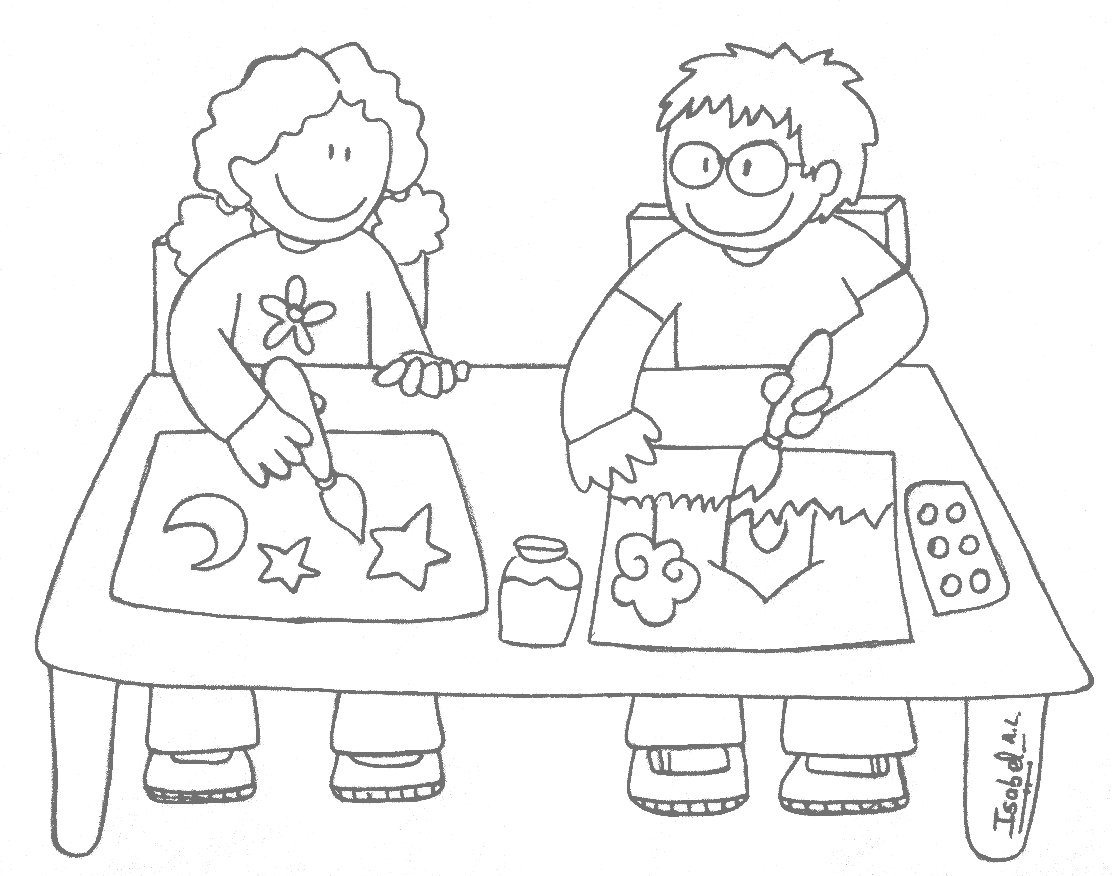 EXPRESO MI MUNDO1°PROPÓSITOS DE PERÍODO: AFECTIVO:	Que disfrutemos reconociendo y aplicando los elementos basicos del dibujo como son el punto, la linea y el color.	Que    Apliquemos  tenicas  artísticas    para  que  expresemos  sentimientos  a través de las composiciones artisticasCOGNITIVO:		Que Identifiquemos   y reconoscamos los elementos   basicos del dibujo como son el punto, la línea y el color	Que  tengamos claridad cognitiva sobre cada una de las habilidades y eje tematico.EXPRESIVO		Que apliquemos   creativamente los elementos de punto, linea y color en nuestras composiciones artísticas.	Que  demostremos  avances en el desarrollo de sus composiones artisticas expresando su mundo.EVALUACIÓN: INDICADORES DE DESEMPEÑO.	Reconozco  pinturas,  dibujos  artísticos  de  acuerdo  a  la  noción  del  eje temático.    Construyo y reconozco los elementos propios del lenguaje artístico.ENSEÑANZAS (COMPETENCIAS Y HABILIDADES)    . Reconocer e incluir los elementos basicos para el dibujo artístico.EJES TEMÁTICOS:    Punto.    Línea.    Color.DIDÁCTICAS A EMPLEAR DURANTE EL PERÍODO:    Didáctica expresiva.    Didáctica mixta.PRUEBA DIAGNÓSTICA.Marca con una x la respuesta correcta:1.  Identifico el dibujo hecho con puntos: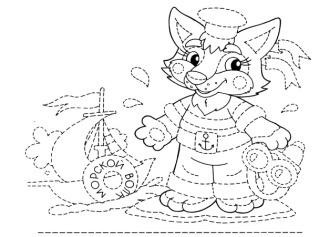 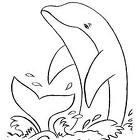 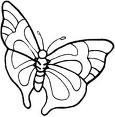 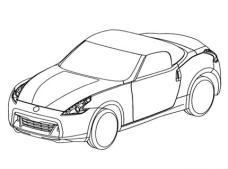 2.  Identifico el dibujo hecho con líneas: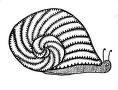 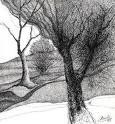 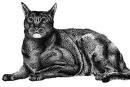 3.  pinto el tren de color rojo: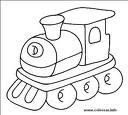 4.  Pinto el sol de amarillo y las nubes de color azul.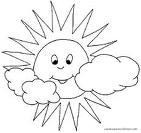 5. Ahora pinto la bandera de amarillo, azul y rojo.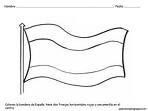 GUÍA- TALLER #  1.APRENDO A DIBUJAR CON PUNTOS.TIEMPO PREVISTO: (semana número       del          al          de  	 Horas de trabajo:FASE AFECTIVA: ACTIVIDAD DE MOTIVACIÓN:Pinto la imagen siguiendo las siguientes instrucciones:Las botas de color amarillo, la sombrilla de color azul, la chaqueta  de color rojo. Yel resto del dibujo amarillos azul y rojo.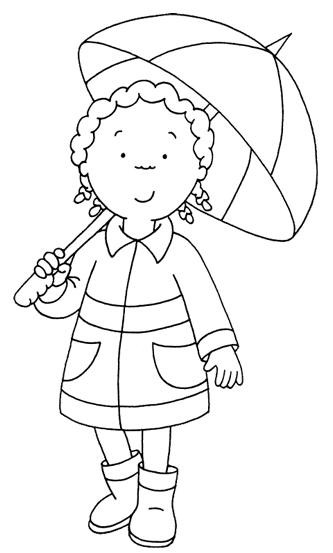 PROPÓSITO EXPRESIVOQue  yo  identifique  el  punto  en  mis  dibujos  para  que  sea  parte  de  mis manifestaciones artísticas.EVALUACIÓN: INDICADOR O INDICADORES DE DESEMPEÑO.	reconozco  pinturas,  dibujos  artísticos  de  acuerdo  a  la  noción  del  eje temático.FASE COGNITIVA: CLARIDAD COGNITIVA. EL PUNTO.El punto es la unidad mínima de información visual, y está caracterizado por su forma, generalmente circular, pero también puede ser rectangular,   triangular o una mancha sin forma definida, por su tamaño, por su color y por la ubicación que tenga dentro de una   composición. Cuando se agrupan varios puntos pueden definir formas, contornos, tonos o colores.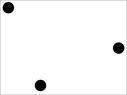 FASE EXPRESIVA: ACTIVIDAD 1:   (Modelación  -  simulación   - ejercitación)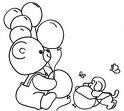 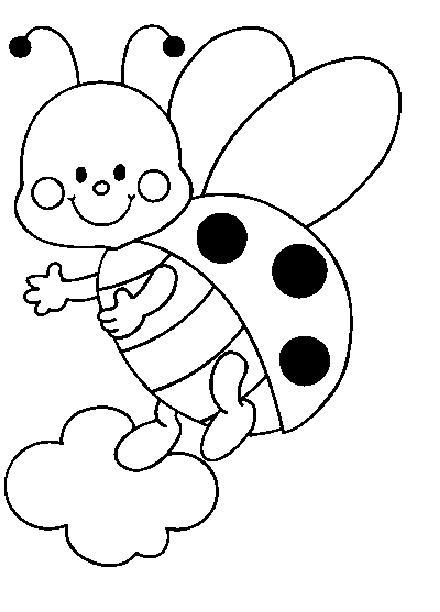 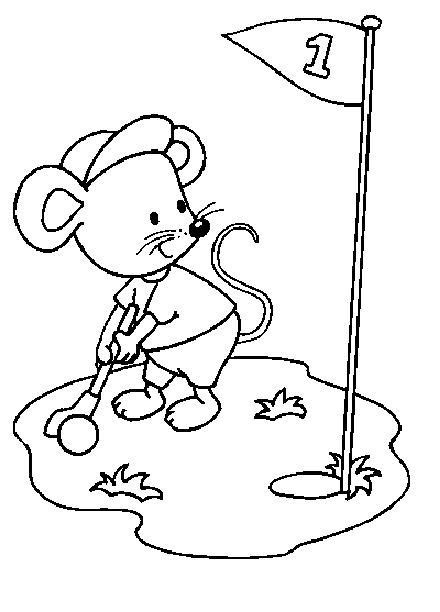 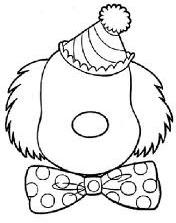 Ahora  voy    a  identificar las formas circulares que aparecen   en   el   dibujo pinto las alas de la abejita de color  rojo, la barriguita naranja. Y las paticas de color rosado miremos las formas circulares que aparecen   en   la   abejita las encontramos en la carita en las antenas, en sus ojos y en la caparazón. Ahora las voy a  identificar  en el ratoncito.Dibujo unos enormes ojos a este payasito para que nos pueda ver y  una   sonrisa para que sonriamos juntos.El osito esta de cumpleaños, pero le faltan muchos globos para empezar la fiesta, le voy ayudar dibujando globos de colores.GUÍA-TALLER #  2.APRENDO A DIBUJAR CON PUNTOS.TIEMPO PREVISTO: (semana número       del          al          de  	 Horas de trabajo:FASE AFECTIVA: ACTIVIDAD DE MOTIVACIÓN:Que rico, pinto  las uvas  y la remolacha de color morado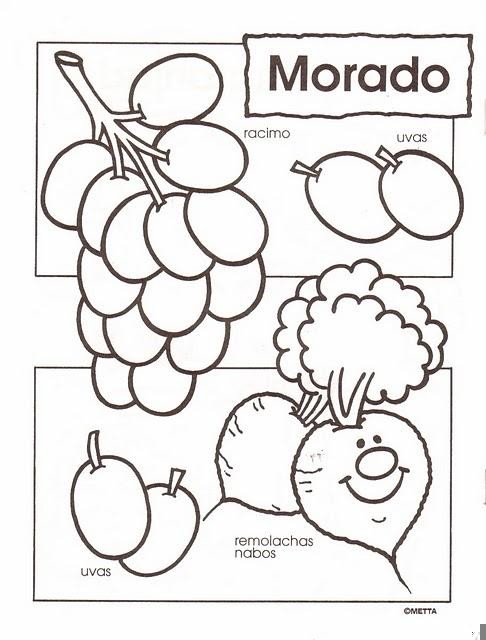 PROPÓSITO EXPRESIVO	Que yo identifique el punto en mis dibujos para que sea parte de mis manifestaciones artísticas.EVALUACIÓN: INDICADOR O INDICADORES DE DESEMPEÑO-Reconozco pinturas, dibujos artísticos de acuerdo a la noción del eje temáticoFASE COGNITIVA: CLARIDAD COGNITIVA:Mentefacto nocional de los elementos del dibujo5Elementos del dibujoFASE EXPRESIVA: ACTIVIDAD 1:   (Modelación  -  simulación   - ejercitación)Ahora miro como puedo rellenar  un dibujo con puntos  y después   relleno el gato con bolitas de colores.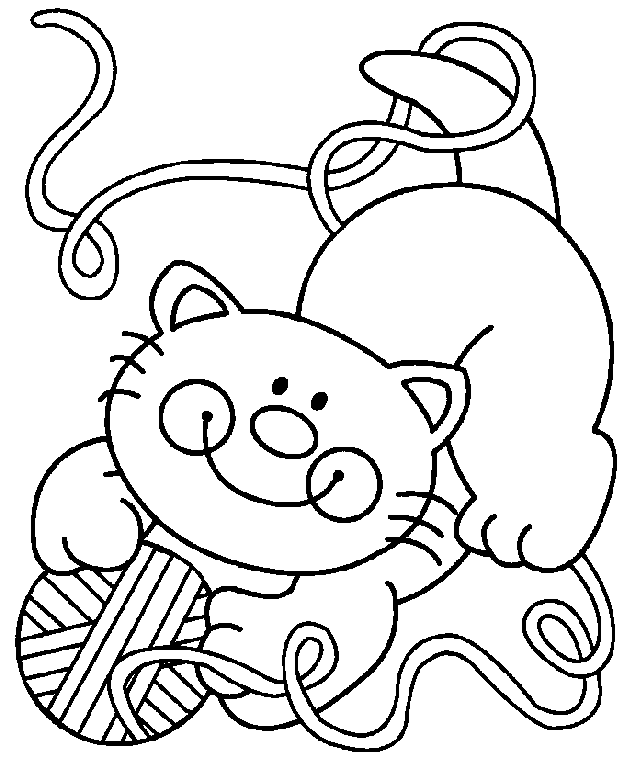 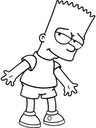 Mis  amigos  no  me pueden ver, les voy  ayudar  dibujando los ojos, la nariz y  la boca para que puedan jugar entre ellos.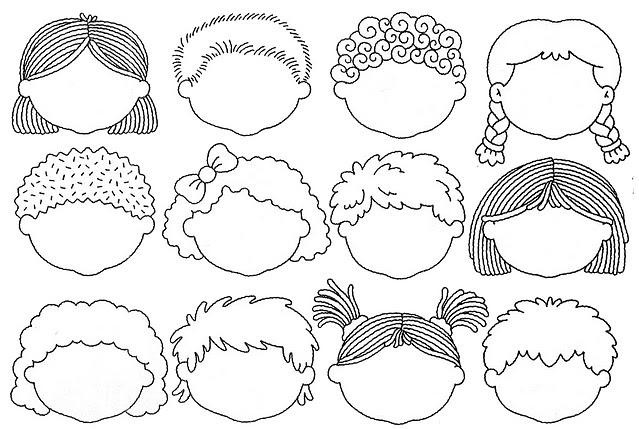 En   mi cuaderno realizo     el dibujo de un hermoso osito   utilizando puntos de colores.GUÍA-TALLER #  3.APRENDO A DIBUJAR CON PUNTOS.TIEMPO PREVISTO: (semana número       del          al          de  	 Horas de trabajo:FASE AFECTIVA: ACTIVIDAD DE MOTIVACIÓN:Encierro en un círculo  de color rojo el perro y el gato y  con color naranja  el cerdo y el gallo.PROPÓSITO EXPRESIVO.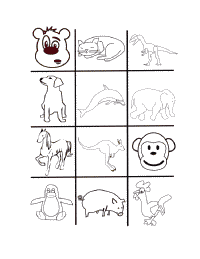 	Que  yo  aplique    el  punto  en  mis  dibujos  para  que  sea  parte  de  mis manifestaciones artísticas.EVALUACIÓN: INDICADOR O INDICADORES DE DESEMPEÑO.-  construyo y reconozco los elementos propios del lenguaje artístico.FASE COGNITIVA: CLARIDAD COGNITIVA.El punto nos lleva a la creación de hermosos dibujos. Veamos    qué   podemos hacer con ellos.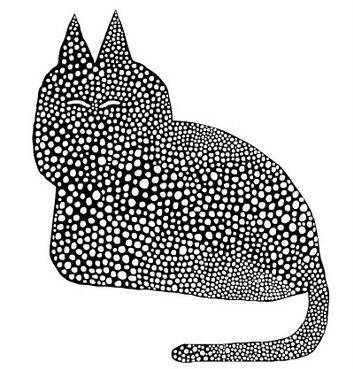 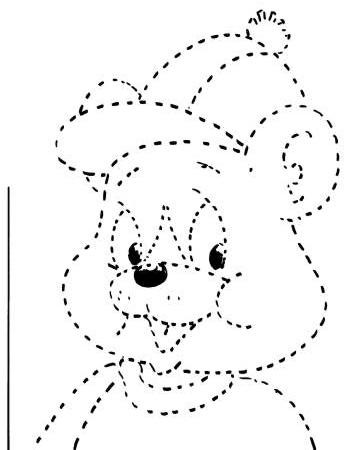 FASE EXPRESIVA: ACTIVIDAD 1:   (Modelación  -  simulación   - ejercitación)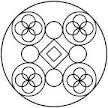 La imagen que observo está hecha con círculos, trato de dibujarlo más grande para que sea más bonito.Uno los puntos y descubro que animal  se oculta.Ahora pinto el dibujo utilizando puntos con temperas de colores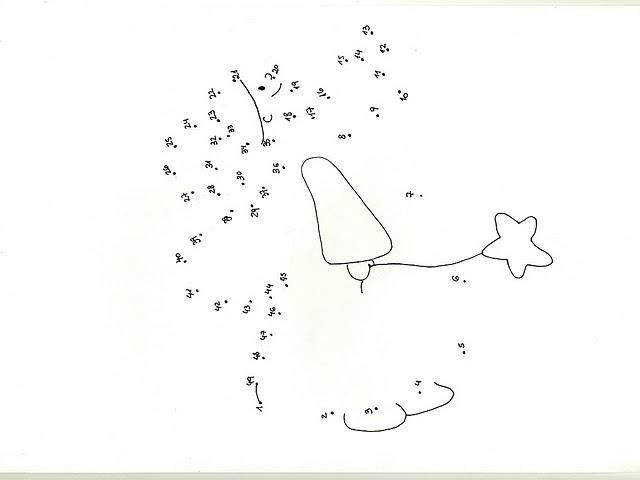 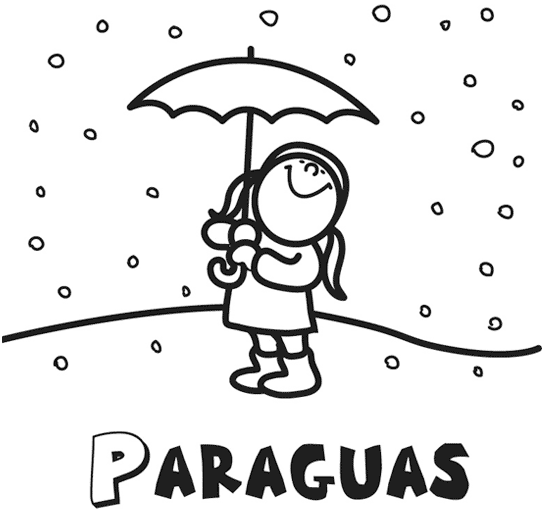 GUÍA-TALLER #  4.APRENDO A DIBUJAR CON LÍNEASTIEMPO PREVISTO: (semana número       del          al          de  	 Horas de trabajo:FASE AFECTIVA: ACTIVIDAD DE MOTIVACIÓN:Mis  amigos están cantando, aplico el color para que su canto sea más bonito.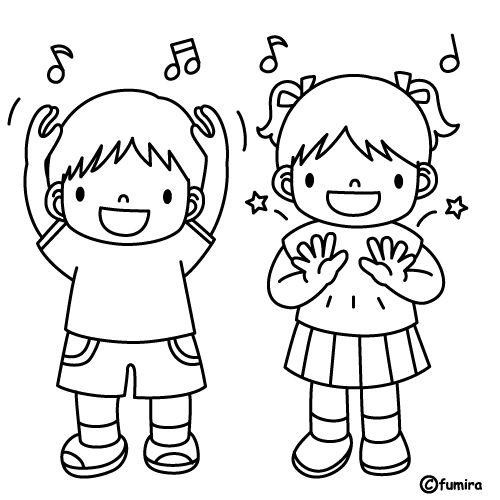 PROPÓSITO EXPRESIVO:	Que  yo  identifique  la  línea  en  mis  dibujos  para  que  sea  parte  de  mis manifestaciones artísticas.EVALUACIÓN: INDICADOR O INDICADORES DE DESEMPEÑO.  Construyo y reconozco los elementos propios del lenguaje artístico.FASE COGNITIVA: CLARIDAD COGNITIVA.LA LÍNEAEs el primer paso  en la creación de dibujos, con ella podemos dar las  formas a los objetos que nos rodean, un cuaderno, una casa, unas nubes. Pueden ser rectas o curvas según la dirección que tengan, es de diferentes formas y variadas posiciones.FASE EXPRESIVA: ACTIVIDAD 1:   (Modelación  -  simulación   - ejercitación)El  dibujo que observo está  hecho con líneas, mi amiga la araña tiene su telaraña incompleta le voy ayudar a terminarla.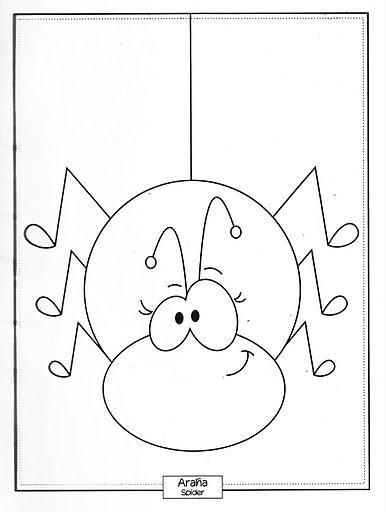 El paisaje que observo está hecho con líneas, trato de dibujarlo para que se vea más bonito.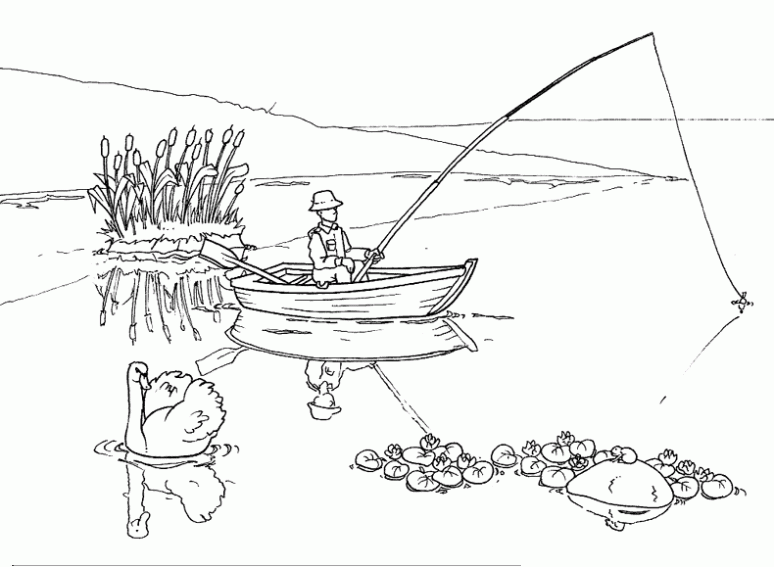 Que delicia, mi amiga está en la cocina preparando un delicioso pastel, encierro en  círculos de colores  las partes que están  hechas con líneas.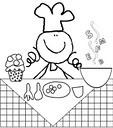 GUÍA-TALLER #  5.APRENDO A DIBUJAR CON LÍNEAS.TIEMPO PREVISTO: (semana número       del          al          de  	 Horas de trabajo:FASE AFECTIVA: ACTIVIDAD DE MOTIVACIÓN.Las   estrellas necesitan recoger su regalo les voy ayudar a   llegar uniendo los puntos. Que no se me olvide  pintar las estrellas amarillo y los regalos de azul.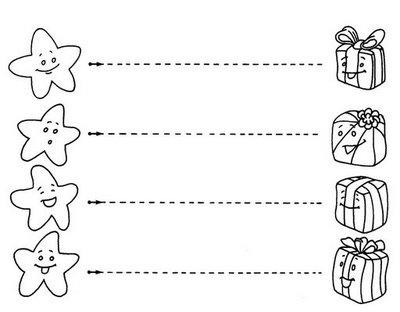 PROPÓSITO EXPRESIVO:	Que  yo  identifique  la línea  en  mis  dibujos  para  que  sea  parte  de  mis manifestaciones artísticas.EVALUACIÓN: INDICADOR O INDICADORES DE DESEMPEÑO.  Construyo y reconozco los elementos propios del lenguaje artísticoFASE COGNITIVA: CLARIDAD COGNITIVA.LAS CLASES DE LÍNEAS.Sabias que existen las diferentes clases de  líneas. Con ellas podemos hacer muchos dibujos.La línea recta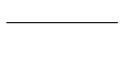 La línea curvaLa línea quebradaFASE EXPRESIVA: ACTIVIDAD 1:   (Modelación  -  simulación   - ejercitación)En  este dibujo puedo ver la línea curva, recta y quebrada,  uno los puntos con líneas y descubro que dibujo se oculta.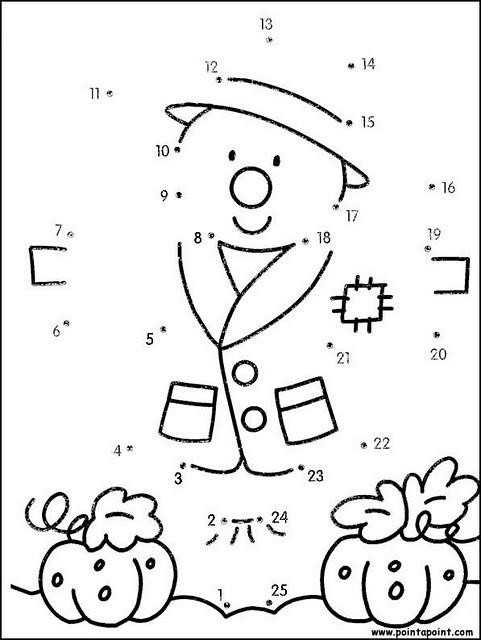 Sigo las líneas de puntos para  formar las letras. Que no se me olvide que debo pintar la abeja.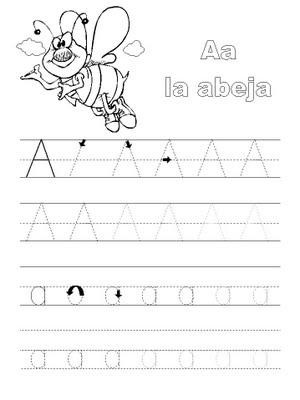 Relleno el dibujo con líneas curvas, rectas  y quebradas de colores.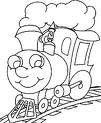 GUÍA-TALLER #  6.APRENDO A DIBUJAR CON LÍNEAS.TIEMPO PREVISTO: (semana número       del          al          de  	 Horas de trabajo:FASE AFECTIVA: ACTIVIDAD DE MOTIVACIÓN. Adivina adivinador.Es mi madre tartamuda Y mi padre cantaor Tengo blanco el vestido Amarillo el corazón.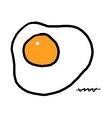 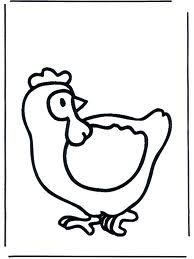 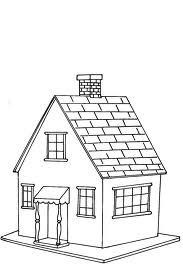 PROPÓSITO EXPRESIVO:	Que  yo  aplique  la  línea  en  mis  dibujos  para  que  sea  parte  de  mis manifestaciones artísticas.EVALUACIÓN: INDICADOR O INDICADORES DE DESEMPEÑO  Construyo y reconozco los elementos propios del lenguaje artísticoFASE COGNITIVA: CLARIDAD COGNITIVA.3    4  6   7Materiales para dibujar.FASE EXPRESIVA: ACTIVIDAD 1:   (Modelación  -  simulación   - ejercitación)Las líneas curvas me permiten dibujar el agua, las ballenas necesitan el agua para vivir, dibujo líneas curvas con lápiz de color azul para que vivan felices en su hogar.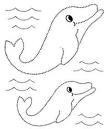 Con lana de color amarillo  bordeo el perrito.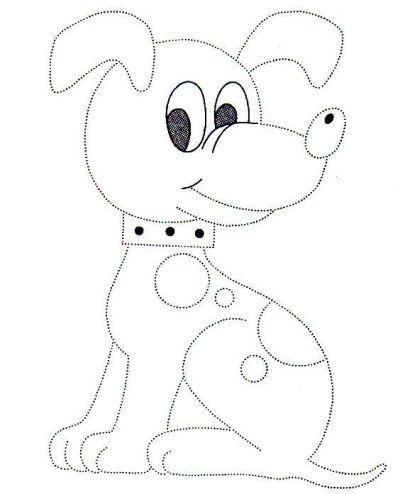 Sigo las líneas como lo indica la imagen.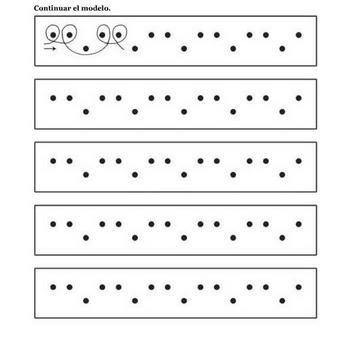 GUÍA-TALLER #  7.APRENDO A DIBUJAR CON LÍNEAS.TIEMPO PREVISTO: (semana número       del          al          de  	 Horas de trabajo:FASE AFECTIVA: ACTIVIDAD DE MOTIVACIÓN.Observa las siguientes casas y responde: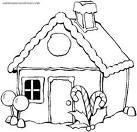 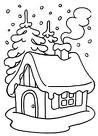 Como seria vivir en una casa  donde cae nieve:Como seria vivir en una casa que está hecha de dulce:PROPÓSITO EXPRESIVO:	Que  yo  aplique  la  línea  en  mis  dibujos  para  que  sea  parte  de  mis manifestaciones artísticas.EVALUACIÓN: INDICADOR O INDICADORES DE DESEMPEÑO  Construyo y reconozco los elementos propios del lenguaje artístico.FASE COGNITIVA: CLARIDAD COGNITIVA.Mentefacto nocional de las diferentes  clases de línea3     55.  La línea curva                                                                              66.  La  línea quebradaClases de líneaFASE EXPRESIVA: ACTIVIDAD 1:   (Modelación  -  simulación   - ejercitación)Subiendo y bajando, subiendo y bajando construyo   líneas curvas, ahora voy a dibujar mis propias líneas curvas siguiendo la imagen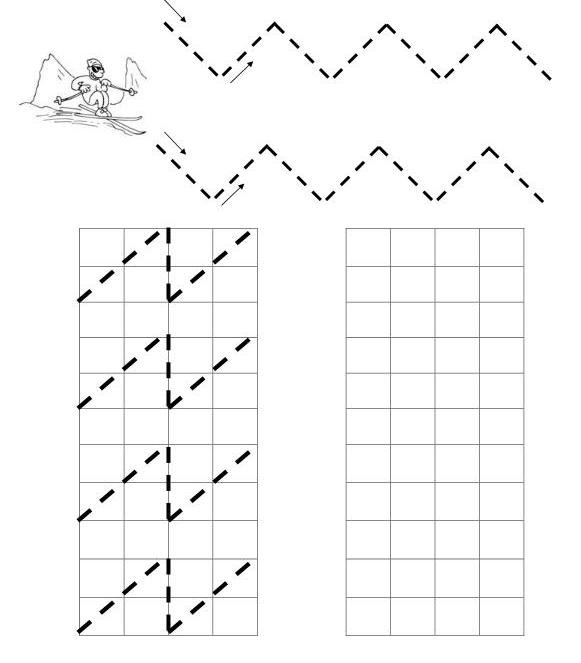 Completo y coloreo el siguiente dibujo.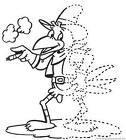 Construyo  un dibujo a partir de la siguiente  línea.GUÍA-TALLER #  8.Disfruto con el color.TIEMPO PREVISTO: (semana número       del          al          de  	 Horas de trabajo:FASE AFECTIVA: ACTIVIDAD DE MOTIVACIÓN.En cada una de las ramas del árbol dibujo a mi papa, mi mama, mis hermanos, mis abuelos, mis tíos y primos.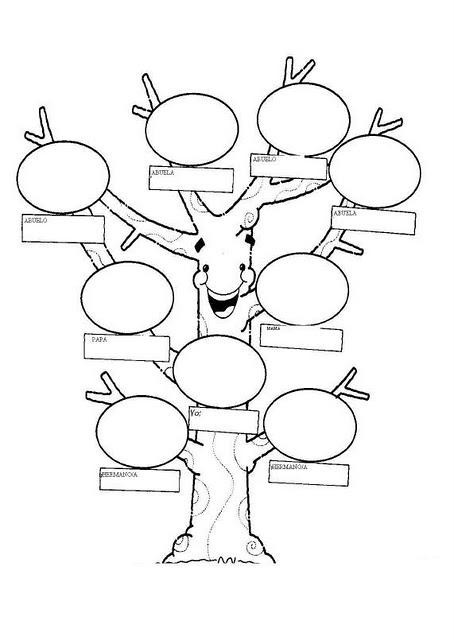 PROPÓSITO EXPRESIVO:	Que yo identifique el color   en mis dibujos para que sea parte de mis manifestaciones artísticas.EVALUACIÓN: INDICADOR O INDICADORES DE DESEMPEÑO  Construyo y reconozco los elementos propios del lenguaje artístico.FASE COGNITIVA: CLARIDAD COGNITIVA.El colorEl color comunica sensaciones, sentimientos por ello posee fuerza y expresividad. Por ejemplo los colores de un mapa o un semáforo tienen significado distinto.El amarillo, el azul y el rojo son los colores primarios una de sus características es que no se originan de la mezcla de   otro  color.FASE EXPRESIVA: ACTIVIDAD 1:   (Modelación  -  simulación   - ejercitación)Que calor hace en este desierto el color  amarillo es el más indicado para brindar esa sensación al dibujo pinto el dibujo utilizando este color.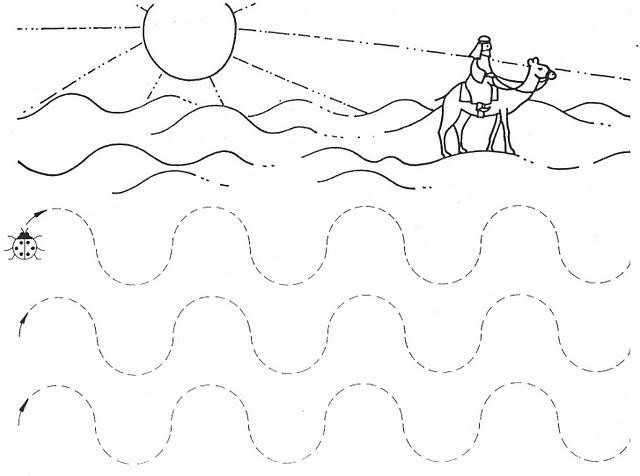 Pinto  con puntos y líneas de  color amarillo.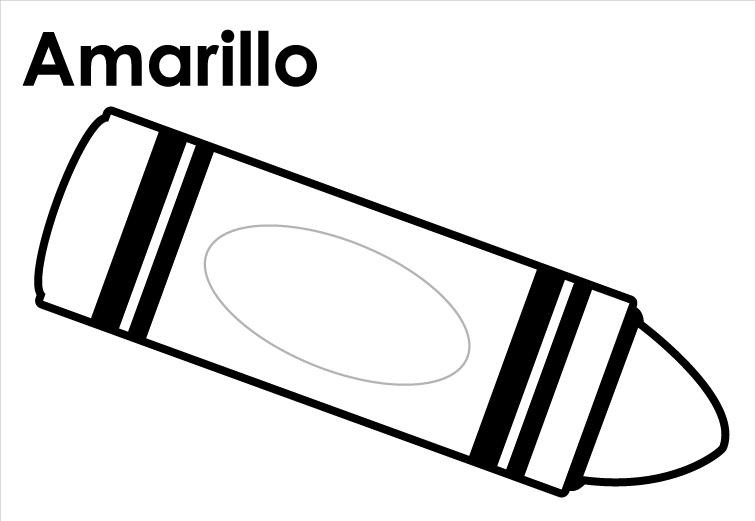 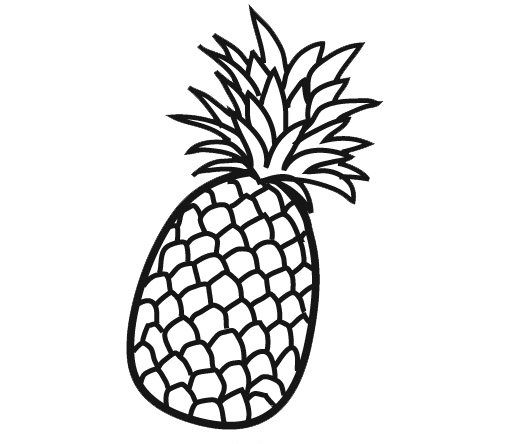 GUÍA-TALLER # 9.EXPRESO MI  MUNDO CON EL COLOR.TIEMPO PREVISTO (semana numero          del_         al           de  	Horas  de trabajo: )FASE AFECTIVA: ACTIVIDAD  DE MOTIVACIÓN.Mis   amigos están perdidos en el camino para llegar a su comida,  les voy ayudar a encontrar  utilizando lápiz de color amarillo y rojo, no olvido pintar el conejo y la gallina.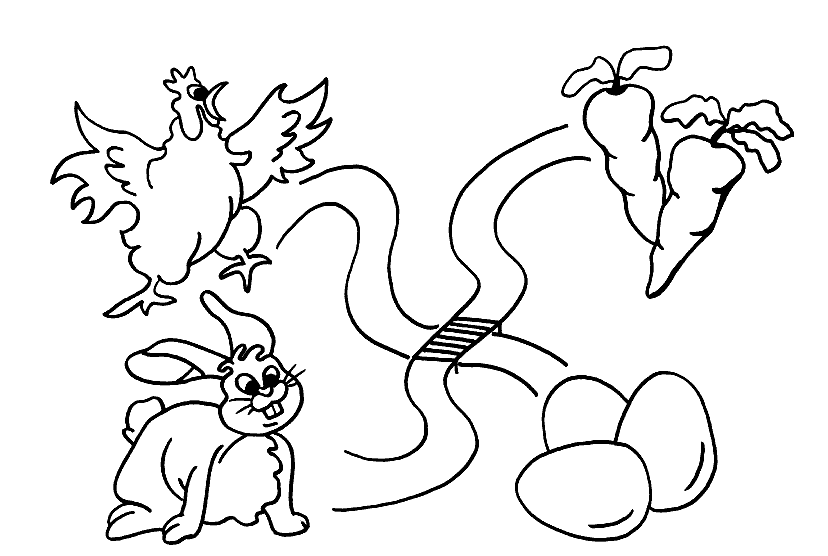 PROPÓSITO EXPRESIVO:Que yo identifique el color en mis dibujos para que sea parte de mis manifestaciones  artísticas.EVALUACIÓN: INDICADOR O INDICADORES DE DESEMPEÑO  Construyo y reconozco los elementos propios del lenguaje artístico.FASE COGNITIVA: CLARIDAD COGNITIVA. EL COLOR.Los colores primarios son: el amarillo, azul y rojo; estos  no se pueden obtener de mediante la mezcla de   otros colores, pero sin son la base   para creación de nuevos colores.Amarillo                                     Azul                                               RojoFASE EXPRESIVA: ACTIVIDAD 1:   (Modelación  -  simulación   - ejercitación)Las mariposas son un claro ejemplo donde puedo apreciar los colores primarios aquí tenemos a una de ellas los círculos  de las alas son de color amarillo, las alas son  de  color  azul  y  el  cuerpo  de  color  rojo  termino  de  pintar esta  mariposa utilizando estos tres colores.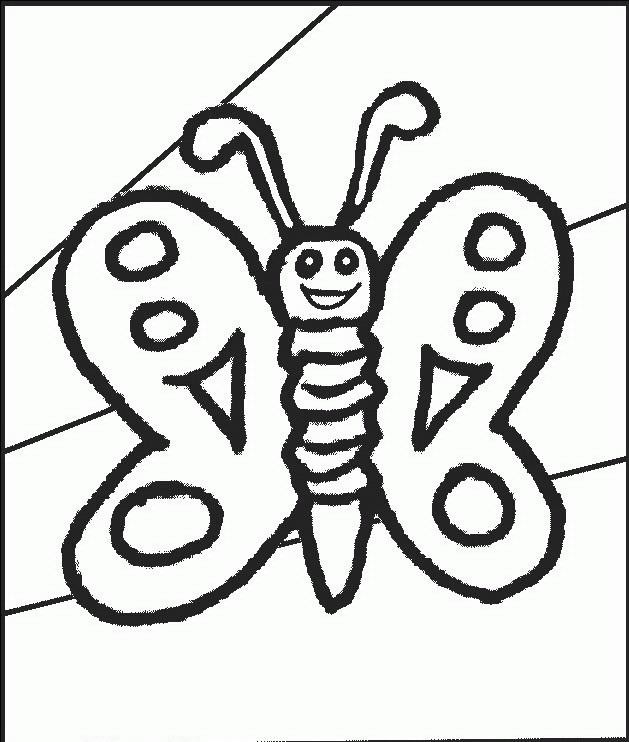 Reconozco  los colores, pinto  el dibujo del color que corresponde.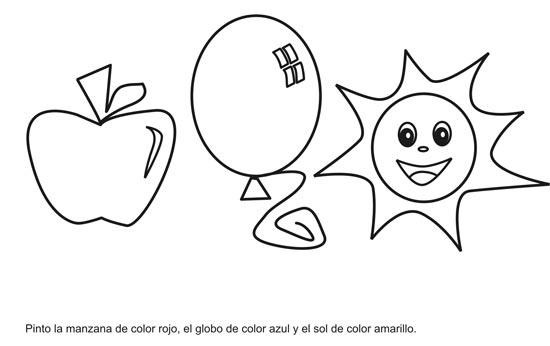 Me  imagino un mundo  sin color, sería  muy aburrido,  coloreo esta bella imagen utilizando  los colores primarios  y podre ver como todo cambia.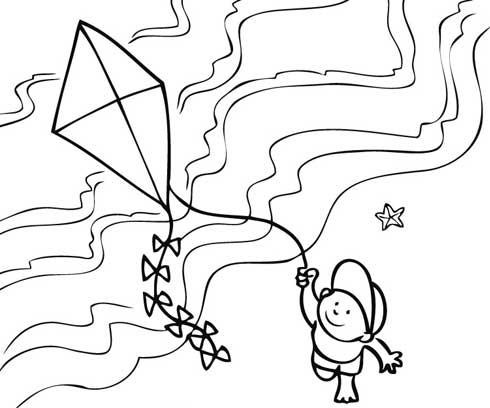 GUÍA-TALLER #  10.EXPRESO MI  MUNDO CON EL COLOR.TIEMPO PREVISTO (semana numero          del_         al           de  	Horas  de trabajo: )FASE AFECTIVA: ACTIVIDAD  DE MOTIVACIÓN.Completo y descubro que letras se ocultan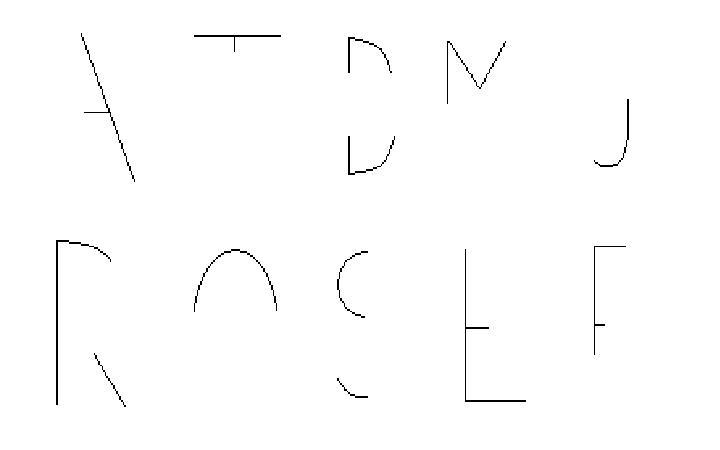 PROPÓSITO EXPRESIVO:Que yo aplique el color en mis dibujos para que sea parte de mis manifestaciones artísticas.EVALUACIÓN: INDICADOR O INDICADORES DE DESEMPEÑO.Construyo y reconozco los elementos propios del lenguaje artísticoFASE COGNITIVA: CLARIDAD COGNITIVA.Mentefacto nocional de los colores primariosColores primariosFASE COGNITIVA: CLARIDAD COGNITIVA:     (Modelación   -   simulación     - ejercitación)Recuerdo las  diferentes clases de línea, aplicándolas en este dibujo. Por ejemplo las líneas curvas las   pinto de color de amarillo, las rectas   de color azul, las quebradas de color rojo.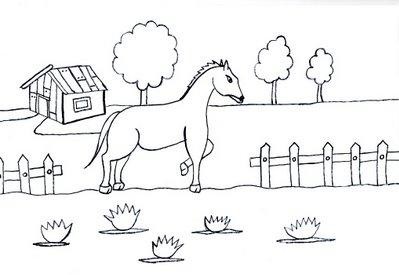 Completo el siguiente dibujo para que mi  amigo pueda seguir disfrutando  del mar. Pinto utilizando papel de colores.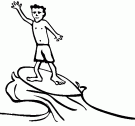 Observo las siguientes figuras geométricas pinto  la  del centro de  color   más intenso y la de afuera de color suave.GUÍA-TALLER #  11.EXPRESO MI  MUNDO CON EL COLOR.TIEMPO PREVISTO (semana numero          del_         al           de  	Horas  de trabajo: )FASE AFECTIVA: ACTIVIDAD  DE MOTIVACIÓN.Uno con líneas de colores las camisetas de nuestros amiguitos. Y  pinto  con  los colores primarios.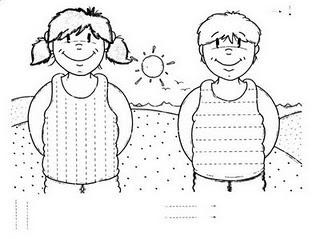 PROPÓSITO EXPRESIVO:Que yo identifique los colores secundarios en mis dibujos para que sea parte de mis manifestaciones artísticas.EVALUACIÓN: INDICADOR O INDICADORES DE DESEMPEÑO.  Reconozco pinturas de acuerdo  al eje temático y nociónFASE COGNITIVA: CLARIDAD COGNITIVA. Los colores secundarios.Son la mezcla de los colores  primarios en iguales cantidades.AmarilloRojo                                                   NaranjaAzulAmarilloVerdeRojo                                                          AzulVioletaFASE EXPRESIVA: ACTIVIDAD 1:   (Modelación  -  simulación   - ejercitación)Los colores complementarios me  permiten tener una amplia gama de colores hacen  que mis dibujos luzcan más bonitos, aquí tenemos una bella abeja pinto las hojas de color verde, las flores de color violeta y las alas   de la abejita son de color naranja.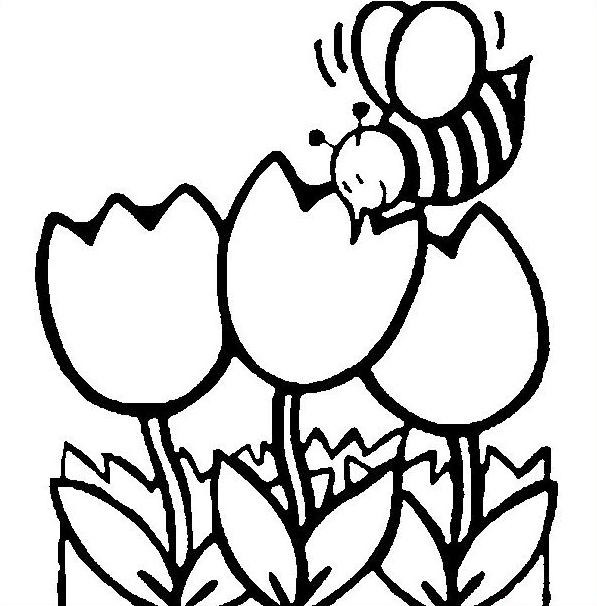 Ahí van  mis amigos los voy a pintar con punticos de color verde, rojo y violeta.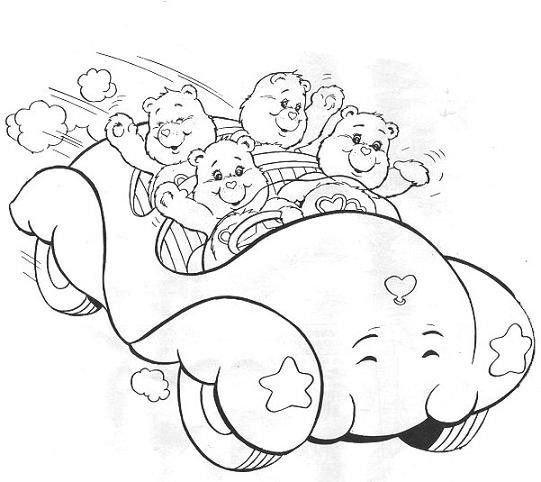 GUÍA-TALLER #  12.EXPRESO MI  MUNDO CON EL COLOR.TIEMPO PREVISTO (semana numero          del_         al           de  	Horas  de trabajo: )FASE AFECTIVA: ACTIVIDAD  DE MOTIVACIÓN.Voy hacer que llueva más duro haciendo líneas de colores que no se me olvide pintar las nubes de azul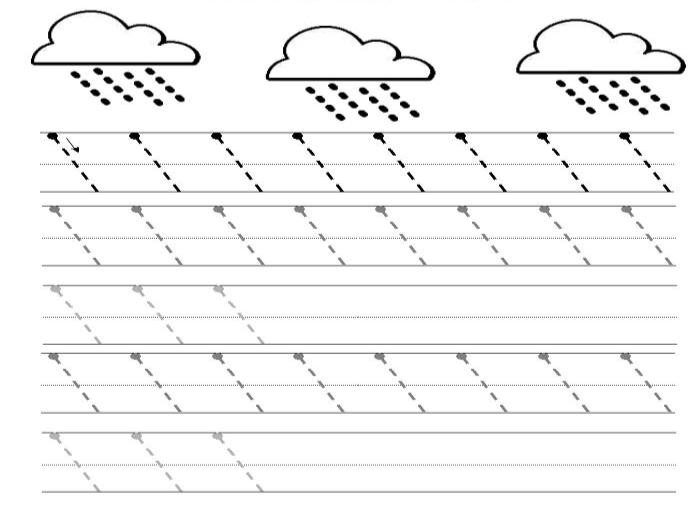 PROPÓSITO EXPRESIVO:Que  yo  identifique  el  color  en  mis  dibujos  para  que  sea  parte  de  mis manifestaciones  artísticas.EVALUACIÓN: INDICADOR O INDICADORES DE DESEMPEÑO.  Construyo y reconozco los elementos propios del lenguaje artístico.FASE COGNITIVA: CLARIDAD COGNITIVA.Mentefacto nocional de los colores secundarios.5.  Violeta                                                     76.   Negro7.   AzulColores secundariosFASE EXPRESIVA: ACTIVIDAD 1:   (Modelación  -  simulación   - ejercitación)Qué   hermoso es el   océano tiene muchos colores, entre ellos los colores secundarios, pinto el pez más pequeño  de color naranja  la manta raña de color violeta y los corales  verdes, y le voy a  dibujar  muchos peces al alrededor.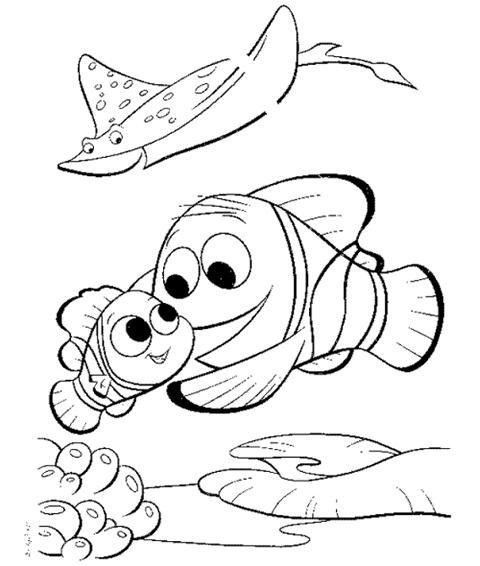 ¿Que mira el perrito? Dibujo  más amigos alrededor para  que no se sienta solo, no olvides pintarlo con los colores  secundarios.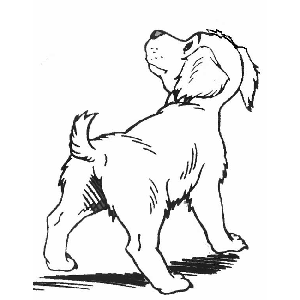 Realizo una composición libre utilizando los colores secundarios.GUÍA TALLERAño lectivo:ÁREA: EDUCACIÓN  ARTÍSTICA Y CULTURAL PERÍODO: SEGUNDO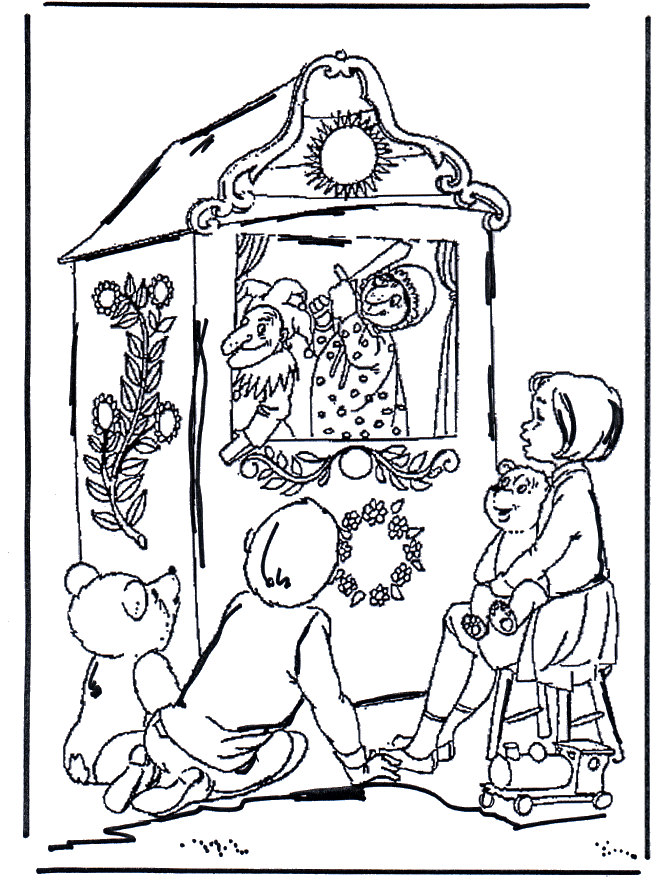 QUE VIVA EL TEATRO GRADO 1°PROPÓSITOS DEL PERIODO.PROPÓSITO EXPRESIVO:    Que disfrutemos conociendo  elementos propios  de la experiencia teatral.	Que   disfrutemos comprehendiendo la expresión corporal como elemento que permite desarrollar  sensaciones y sentimientos.PROPÓSITO EXPRESIVO:	Que   conozcamos   y  conceptualicemos   los   elementos   propios   de   la experiencia teatral.	Que comprehendamos la expresión corporal como elemento que permite desarrollar sensaciones y sentimientos.PROPÓSITO EXPRESIVO:	Que  apliquemos  los  elementos    propios  de  la  experiencia  teatral  en diferentes actividades.	Que     manifestemos  sentimientos  y  emociones  a  través  de     nuestra expresión corporal.EVALUACIÓN: INDICADORES DE DESEMPEÑO:	Desarrollo  apertura  al dialogo pedagógico generando cambios de actitud hacia  la dinámica expresiva de mi cuerpo y de mi entorno.	Aplico rondas tradicionales y juegos como un camino que conduce   a la danza.ENSEÑANZAS (COMPETENCIAS Y HABILIDADES).	Reconocer  elementos  propios  de  la  experiencia  teatral  y  el  lenguaje artístico.Desarrolla habilidades de comunicación propias que generan cambios de actitudEJES TEMÁTICOS:    Exploración teatral.    Mascaras.    Exploración teatral.DIDÁCTICAS A EMPLEAR DURANTE EL PERÍODO:    Didáctica  expresiva mixta.PRUEBA DIAGNOSTICA.1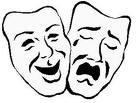 La  anterior imagen esta:a.   Feliz. b.  Triste.c.  Triste y feliz. d.   Aburrida.2.La  anterior imagen expresa: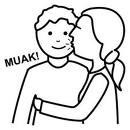 a.   Cariño. b.    Rabia. c.  Tristeza. d.   Alegría.3. 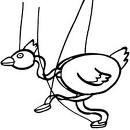 Según  esta imagen puedo  pensar que es:a.   Un muñeco.b.   Una marioneta. c.  Un dibujo.4. 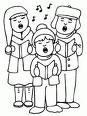 De acuerdo a la anterior imagen puedo  decir que estos  niños están:a.  Cantando. b.  Bailando. c.  Corriendo. d.   Gritando.GUÍA-TALLER # 13CONOZCO LOS ELEMENTOS DEL TEATRO.TIEMPO PREVISTO: semana número       del         al         de  	 Horas de trabajo:FASE AFECTIVA: ACTIVIDAD DE MOTIVACIÓN.Que  hermosas casas uno los puntos y pinto con los colores cálidos.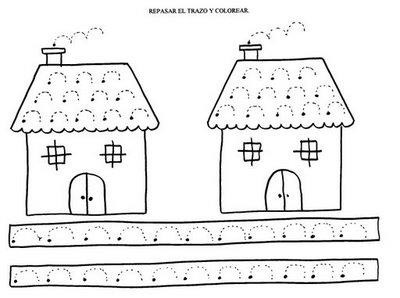 PROPÓSITO EXPRESIVO:Que   yo   aplique los elementos del teatro como   parte de sus manifestaciones artísticas.EVALUACIÓN: INDICADOR O INDICADORES DE DESEMPEÑO:Desarrollo  apertura  al dialogo pedagógico generando cambios de actitud hacia  la dinámica expresiva de mi cuerpo y de mi entorno.FASE COGNITIVA: CLARIDAD COGNITIVA. El teatro:Es una rama del arte escénico relacionada con la actuación, relacionada con la actuación que representa historias frente a un público. Usando  una combinación de técnicas como el vestuario, los gestos, la escenografía y el maquillaje.Los  elementos del teatroPara llevar a cabo una obra de teatro debemos conocer los elementos que la componenActor: Un actor es una  que persona que  interpreta un papel en la televisión, el cine, el teatro o la radio. Se trata de un hombre que se pone en la piel de un personaje, es decir, que juega a representar la vida de otro sujeto.La  escenografía: son todos los elementos visuales  que hacen parte de una obra de teatro como la iluminación, la decoración, el maquillaje y el vestuario.Vestuario: es el conjunto de prendas, trajes, complementos, calzados, accesorios, utilizados en una representación escénica para definir y caracterizar al personaje.FASE EXPRESIVA: ACTIVIDAD 1:   (Modelación -  simulación   - ejercitación)En  la imagen  que observo puedo ver  cómo se desarrolla una obra de teatro: están los actores, el vestuario, la actuación, el telón y el público,  pinto esta obra con mis colores favoritos.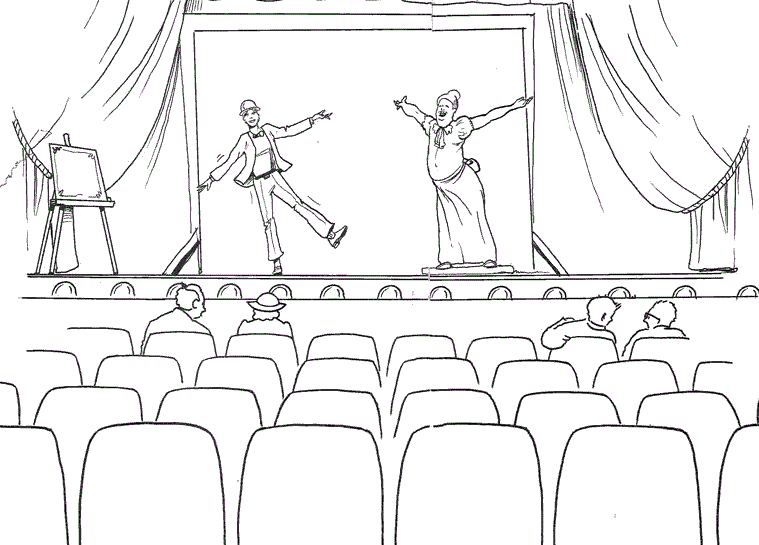 Mis  amigos están  haciendo una obra de teatro pinto el vestuario  del niño de color naranja y el de la niña de amarillo, y los cabellos de color rojo.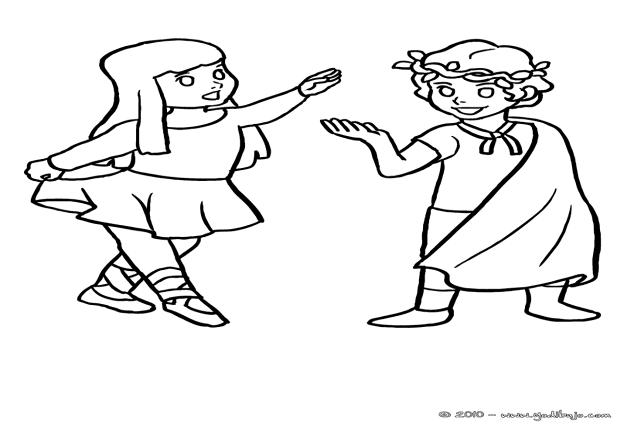 Mi   amiguita  está preparándose para una obra de teatro  la voy a pintar  con los colores cálidos para que  su actuación salga bien bonita.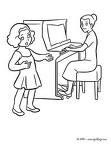 GUÍA-TALLER # 14.CONOZCO LOS ELEMENTOS DEL TEATROTIEMPO PREVISTO: semana número       del         al         de  	 Horas de trabajo:FASE AFECTIVA: ACTIVIDAD DE MOTIVACIÓN.Mi  conejo se ha quebrado su patica, completo las líneas para que  puedan llevarlo al hospital para que se cure. Nos olvido pintar   este dibujo.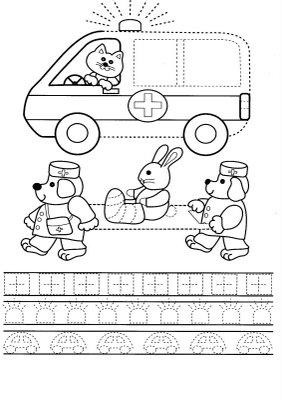 PROPÓSITO EXPRESIVO:Que     yo     aplique  los  elementos  del  teatro  para  que  sea  parte  de  mis manifestaciones artísticas.EVALUACIÓN: INDICADOR O INDICADORES DE DESEMPEÑO.Desarrollo  apertura  al dialogo pedagógico generando cambios de actitud hacia  la dinámica expresiva de mi cuerpo y de mi entorno.FASE COGNITIVA: CLARIDAD COGNITIVA.Mentefacto nocional de los elementos del teatro.1   dibujo2   colore3   amarillo4   vestuario                                   1 2  35   maquillajes6   actores.7   telones8   escenografía4 5 6  7 8Elementos del teatro.FASE EXPRESIVA: ACTIVIDAD 1:   (Modelación -  simulación   - ejercitación)En el teatro encuentro gestos que me  ayudan a expresar sentimientos. Uno el gesto con la palabra indicada.                                                                               LLORANDO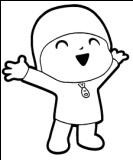 ABURRIDO                                                            TRISTE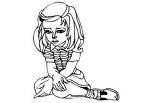 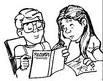                                                                             ALEGRE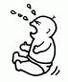 Los payasos    pertenecen al teatro ya que ellos actúan para hacernos reír, pinto este payaso   utilizando colores primarios.Para ir a ver una obra de teatro debo  tener una buena  disposición, primero tener una buena postura al sentarnos, segundo estar muy atentos  a la obra que nos presentan y  por ultimo y la más importante estar muy contentos, pinto la primera niña de color naranja, el segundo de color rojo y el tercero de azul.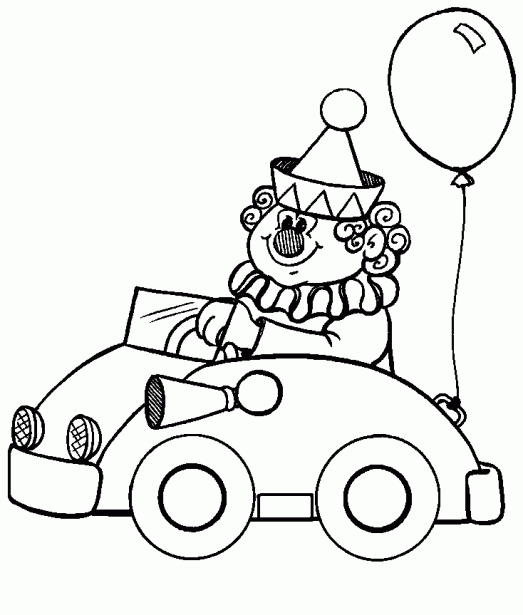 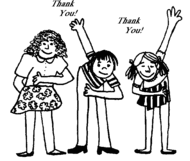 GUÍA-TALLER # 15.CONOZCO LOS ELEMENTOS DEL TEATRO.TIEMPO PREVISTO: semana número       del         al         de  	 Horas de trabajo:FASE AFECTIVA: ACTIVIDAD DE MOTIVACIÓN.Completo   las siguientes figuras geométricas y pinto con líneas de colores.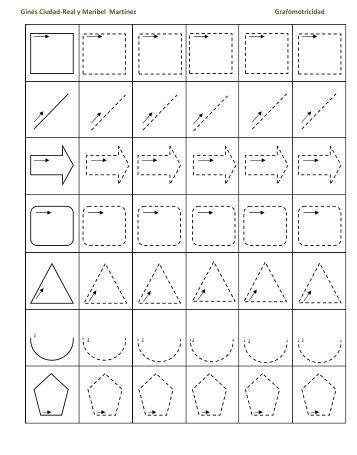 PROPÓSITO EXPRESIVO:Que     yo     aplique  los  elementos  del  teatro  para  que  sea  parte  de  sus manifestaciones artísticas.EVALUACIÓN: INDICADOR O INDICADORES DE DESEMPEÑO.Desarrollo  apertura  al dialogo pedagógico generando cambios de actitud hacia  la dinámica expresiva de mi cuerpo y de mi entorno.FASE COGNITIVA: CLARIDAD COGNITIVA. El teatro infantil.¡Se abre el telón y comienza la función! Cada día el interés de los más pequeños por el teatro es mayor. Las funciones de teatro ya no atienden solamente a los adultos, el público infantil crece y se muestra muy atraído por  esta  nueva  actividad.  El  lenguaje,  los  escenarios,  los  guiones,… utilizados en el teatro infantil, cada día consiguen transmitir sentimientos, valores y se transforma en una gran herramienta educativa para los niños.FASE EXPRESIVA: ACTIVIDAD 1:   (Modelación -  simulación   - ejercitación)Construye   un pequeño cuento a partir de estas imágenes.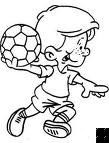 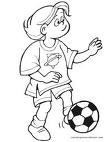 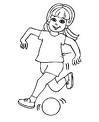 Leo	el siguiente cuento. Un duendecito.Sale un duendecito, a recorrer el mundo va en busca de palabras perdidas olvidadas, desechadas...Recorre caminos, senderos, trepa colinas y encuentra algunas, otras las roba.Con hilos de sueños, las anuda a su mano y quedan en ella como lánguidos flecos de barrilete...Cuando vuelva, las unirá entre sí y formará una especie de mundo mejor. Entre unas piedras encontró Paciencia Ternura y Compasión.En un bache, escondida estaba Comprensión junto a Caridad, en un rincón asustada yacía la Honradez...Desechó al Orgullo y al Poder que se le pegaban al pecho para llegar primero..... Con mucho Amor y cuidado entretejió las primeras palabras que había encontrado.Una especie de nido se formó en sus manos.Con hebras de ilusión, bordó las orillas, en el centro, Con todo el Amor, tejió un pañal...Con risas de niños inventó una nana¡Todo listo! se quedaría tranquilo..... Esperando que La Navidad llegara...Después de haber leído el anterior cuento, dibujo al duendecito de la historia.GUÍA-TALLER # 16.CONOZCO LOS ELEMENTOS DEL TEATRO.TIEMPO PREVISTO: semana número       del         al         de  	 Horas de trabajo:FASE AFECTIVA: ACTIVIDAD DE MOTIVACIÓN.Pinto los globos utilizando los colores fríos y sigo los puntosPROPÓSITO EXPRESIVO: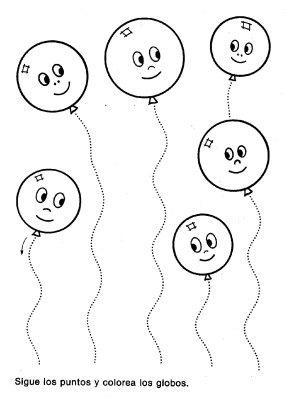 Que    yo       explore  los  elementos  del  teatro  para  que  sea  parte  de  sus manifestaciones artísticas.EVALUACIÓN: INDICADOR O INDICADORES DE DESEMPEÑO:Desarrollo  apertura  al dialogo pedagógico generando cambios de actitud hacia  la dinámica expresiva de mi cuerpo y de mi entorno.FASE COGNITIVA: CLARIDAD COGNITIVA.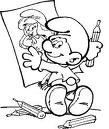 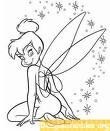 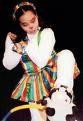 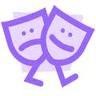 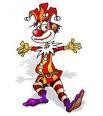 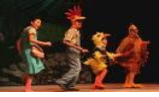 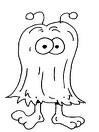 Elementos relacionados con el teatro.FASE EXPRESIVA: ACTIVIDAD 1:   (Modelación -  simulación   - ejercitación) Leo  el siguiente texto:EL gran baile.Un príncipe terriblemente desordenado nunca hace caso a sus padres cuando le piden orden. La princesa del reino vecino, de la que está enamorado en secreto, organiza un gran baile e invita a todos los príncipes de los alrededores. El príncipe está emocionado y lo prepara todo con esmero, pero el día del baile no encuentra la invitación entre el desorden de su cuarto. La busca desesperado y no la encuentra, y al final decide ordenar todo su cuarto, encontrando la invitación justo encima de la mesa. Para cuando llega al baile ya se marchaban todos y se vuelve muy triste y habiendo aprendido la lección. Pero tuvo suerte, y como no encontró novio, la princesa repitió el baile poco después, y como esta vez tuvo todo ordenado, no perdió la invitación y pudo conocer a la princesa, que también se enamoró de él.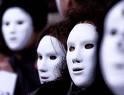 Ahora voy a dibujar a este príncipe.Encierro en un círculo las imágenes que están relacionadas con el teatro.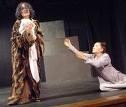 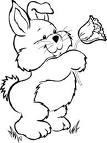 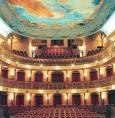 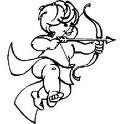 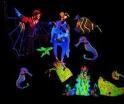 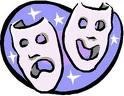 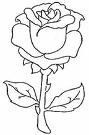 GUÍA-TALLER #  17.APRENDO A REALIZAR TÍTERESTIEMPO PREVISTO: semana número       del          al          de  	 Horas de trabajo:FASE AFECTIVA: ACTIVIDAD DE MOTIVACIÓN.Mi amigo el cochinito se va de viaje completo el dibujo  con líneas de colores para que  mi amigo  pueda salir de viaje.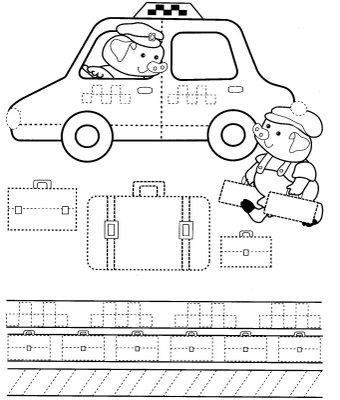 PROPÓSITO EXPRESIVO:Que yo  realice títeres  para que sea parte de  mis manifestaciones artísticas.EVALUACIÓN: INDICADOR O INDICADORES DE DESEMPEÑO.Desarrollo  apertura  al dialogo pedagógico generando cambios de actitud hacia  la dinámica expresiva de mi cuerpo y de mi entorno.FASE COGNITIVA: CLARIDAD COGNITIVA. Los títeres.Es una figurilla o muñeco de trapo, madera o cualquier otro material, usado para representar obras de teatro.Los  títeres  hablan  siempre  con  una  voz  aguda,  chillona  y  falsa;  salvo  los personajes malvados que hablan con voz grave pero igualmente falsa.Hay varias clases: de guante, hilos o madera.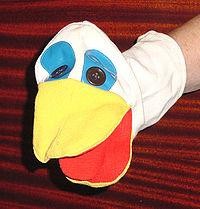 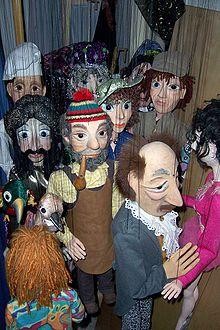 FASE EXPRESIVA: ACTIVIDAD 1:   (Modelación -  simulación   - ejercitación)Los títeres  me  divierten. Una persona  es la  que los dirige para que puedan actuar delante de un público. Hago un títere con papel.-              Materiales              varios              para              decoración,              como retazos de papel o tela, plumas, ojos de plástico, lana, etc.Pasó a pasoDoblo el papel por la mitad, lo desdoblo y lo vuelvo a doblar en la otra dirección, esto lo hago con el propósito de marcar un cruz perfecta en el centro del papel, que será mi guía en el próximo paso.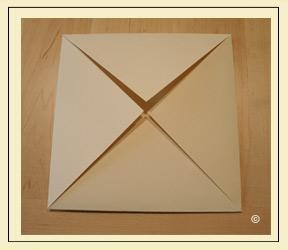 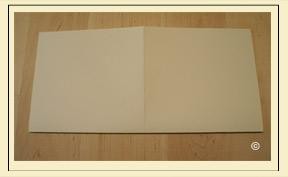 Tomo las cuatro puntas y las llevo hacia el centro, Doy la vuelta al papel y doblo nuevamente las cuatro puntas hacia el centro.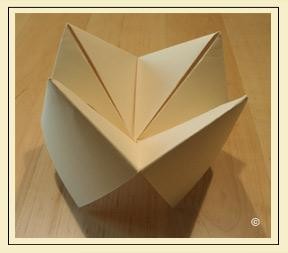 Lo abro por la parte inferiorintroduciendo mis dedos en las pestañas, hasta ahí ya estaría listo paracomenzar a jugar. Mis  títeres llevan unos pasos adicionales. Ponemos ega en dos partes de las caras internas, como lo indica la flecha.Pongo pegante en 2 pares de las caras internas, como se muestra en la fotografía. Presiono las caras desde adentro hasta que esté completamente pegado y empezamos a decorar.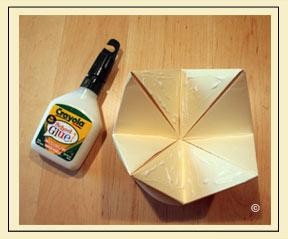 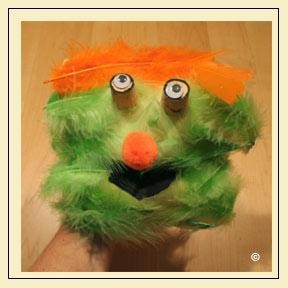 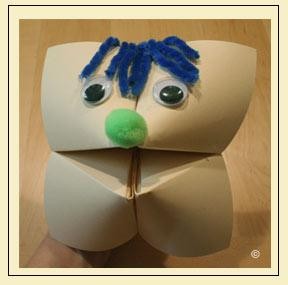 GUÍA-TALLER #  18.APRENDO A REALIZAR TÍTERES.TIEMPO PREVISTO: semana número       del          al          de  	 Horas de trabajo:FASE AFECTIVA: ACTIVIDAD DE MOTIVACIÓN.Susanita  está disfrutando de la naturaleza, la pinto utilizando los colores cálidos. Debo recordar que son   amarillos, rojos y naranja.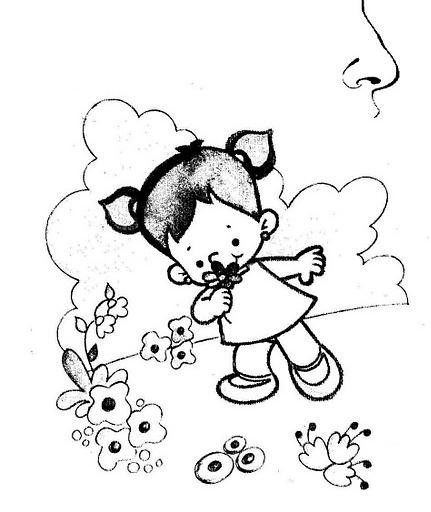 PROPÓSITO EXPRESIVO:Que   yo   realice títeres en diferentes técnicas   para que sea parte de   mis manifestaciones artísticas.EVALUACIÓN: INDICADOR O INDICADORES DE DESEMPEÑO:Desarrollo  apertura  al dialogo pedagógico generando cambios de actitud hacia  la dinámica expresiva de mi cuerpo y de mi entorno.FASE COGNITIVA: CLARIDAD COGNITIVA:Clase de títeres.Títere de guante.Se mueve a través de la mano y eso no lo puede hacer cualquiera: tiene que hacerlo alguien especializado o si no saldrá mal. Los títeres de guante a su vez se diferencian en el manejo: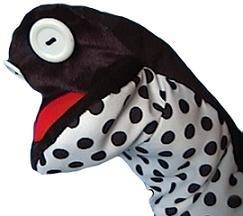 Títeres de madera:Son aquellos que están sujetos a través de una varilla colocada en su parte inferior a un soporte de madera, El movimiento de sus extremidades se consigue acompañado de varillas.Existen  títeres  de  madera  simple,  generalmente  para  manipular  personajes humanos, y de animales.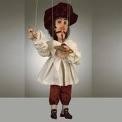 FASE EXPRESIVA: ACTIVIDAD 1:   (Modelación -  simulación   - ejercitación)Hago  una jirafa con una media.Materiales:     Una media     Cartulina 1 8     Dos ojos de plástico     Tempera café     Pincel     Ega     TijerasPasó a paso:Me pongo la media dentro de la mano para que la tela se mantenga firme y lo pueda pintar.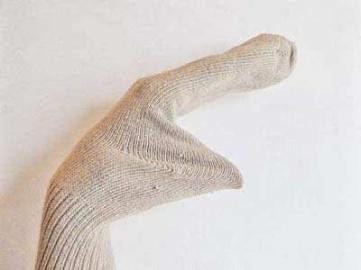 Diluyo en un recipiente la pintura café y pinto las formas que tiene el cuerpo de una jirafa.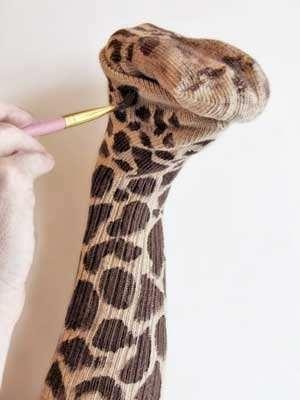 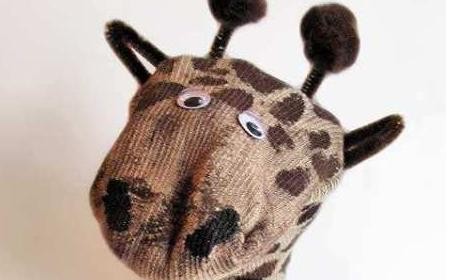 Con la  cartulina realizo unas orejas ,las pinto  de café y  pego en la parte de arriba de la media por   ultimo pego   los ojos y la nariz  y listo ya   tengo mi títere  para que pueda jugar con mis amigos.GUÍA-TALLER #  19.APRENDO A REALIZAR TÍTERES.TIEMPO PREVISTO: semana número       del          al          de  	 Horas de trabajo:FASE AFECTIVA: ACTIVIDAD DE MOTIVACIÓN.Completo  las figuras geométricas, realizo las  líneas utilizando los colores fríos.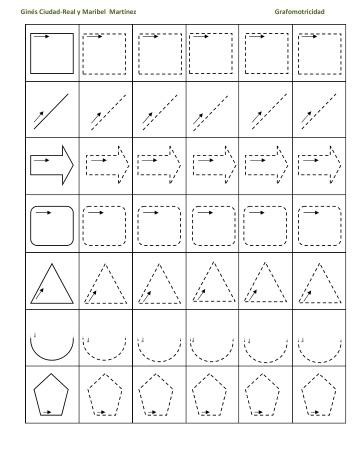 PROPÓSITO EXPRESIVO:Que yo  realice títeres  para que sea parte de  mis manifestaciones artísticas.EVALUACIÓN: INDICADOR O INDICADORES DE DESEMPEÑO.Desarrollo  apertura  al dialogo pedagógico generando cambios de actitud hacia  la dinámica expresiva de mi cuerpo y de mi entorno.FASE COGNITIVA: CLARIDAD COGNITIVA:Mentefacto nocional de las clases de títeres1  3    5Clases de títeresFASE EXPRESIVA: ACTIVIDAD 1:   (Modelación -  simulación  - ejercitación)Hago  un títere de papelMateriales Cartulina de color LanaOjitos  y nariz de plásticoTijeras y pegantePasó a pasoDoblo la cartulina a la mitad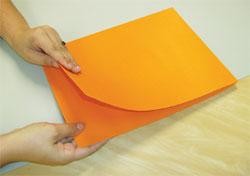 Doblo nuevamente la cartulina  a  la mitad como se ve en la imagen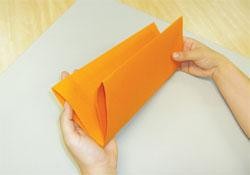 Ahora que   ya tengo la cartulina doblada, realizo  otros dobles, pero esta vez formando cuadros. Observo la imagen.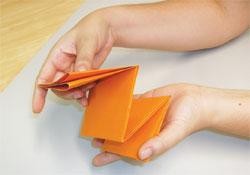 Ya tengo mi cartulina doblada, y ha salido  un pequeño cuadro empiezo a construir la carita a mi títere.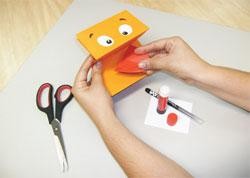 Pego los ojitos de plástico y la nariz y recorta pequeñas tiras de lana para que sea el cabello, no  olvido recortar una boca para que mi títere pueda hablar. Listo ya tengo un hermoso títere, ahora a divertirse.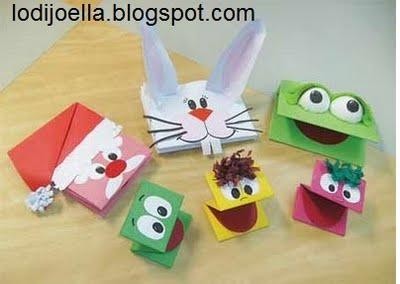 GUÍA-TALLER #  20.APRENDO A REALIZAR TÍTERES.TIEMPO PREVISTO: semana número       del          al          de  	 Horas de trabajo:FASE AFECTIVA: ACTIVIDAD DE MOTIVACIÓN.El alpinista   sube y baja por las montañas, completo las líneas utilizando color azul.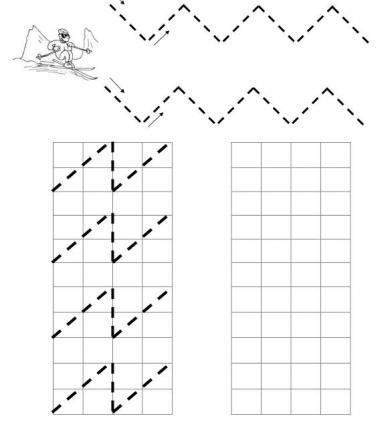 PROPÓSITO EXPRESIVO:Que   yo   realice títeres de   formas de animales   para que sea parte de   mis manifestaciones artísticas.EVALUACIÓN: INDICADOR O INDICADORES DE DESEMPEÑO.Desarrollo  apertura  al dialogo pedagógico generando cambios de actitud hacia  la dinámica expresiva de mi cuerpo y de mi entorno.FASE COGNITIVA: CLARIDAD COGNITIVA. Los  títeres.Los títeres son muy valiosos, ya que a través de ellos se pueden expresar ideas, sentimientos, así como representar hechos de la vida diaria.Los títeres son considerados muñecos con forma humana o de animales, que al manejarse con los dedos y las manos, cobran vida y con la simulación de la voz, parecieran hablar.  Estos muñecos reciben diferentes nombres, de acuerdo con el material con que estén hechos.Los   títeres   pueden  ser   realizados   por   niños   y   niñas   permitiéndolos   reír constantemente y desarrollar destrezas motoras.FASE EXPRESIVA: ACTIVIDAD 1:   (Modelación -  simulación   - ejercitación)Hago títeres de animales de papelMateriales:- bolsa de papel- papel de colores   - tijera punta roma y pegantePasó a paso: Perro:1.      Doblo           la     parte     de     arriba     de           la     bolsa     y     pego.2. Corto el vientre de cartulina blanca, las orejas y la cola de color café, y la nariz de           negro,           y           la           lengua           de           color           rosado.3. Pego todo en su lugar, asegurando la lengua  de  la cara del perrito y la cola ala parte posterior de la bolsa.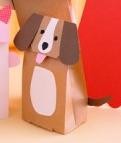 León:1. Doblo la parte de arriba de la bolsa (observo la imagen)2. Uso la parte de arriba de la bolsa para crear la cara. Corto las orejas y los brazos de otra bolsa de papel, el oído interno, los ojos, la nariz, los dientes y las garras              en                             papel              blanco              y              negro.3. Coloco  y pego los brazos a la mitad de la bolsa, las orejas y los dientes en la cara.Consejo: Pega pequeños detalles, como garras, en grandes piezas antes de armar el títere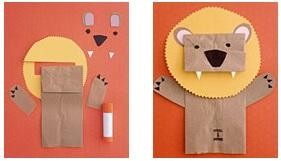 Cerdo:1.      Doblo      y             Pego      el      papel             la      parte      de      arriba.2. Corto las orejas y el hocico de papel  rosado; coloca la cola en su lugar. Añadir ojos    pequeños    de    papel    de    construcción    y    las    fosas    nasales.3. Corto los brazos de papel de construcción de color rosado; pega la cola a la mitad delantera de los pliegues laterales de la bolsa.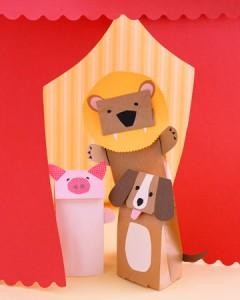 Ahora ya tengo mis  títeres de animales me divierto con mis amigos.GUÍA-TALLER #  21.DESARROLLO MI EXPRESION CORPORAL.TIEMPO PREVISTO: semana número       del          al          de  	 Horas de trabajo:FASE AFECTIVA: ACTIVIDAD DE MOTIVACIÓN.Pinto este dibujo utilizando lápices de colores.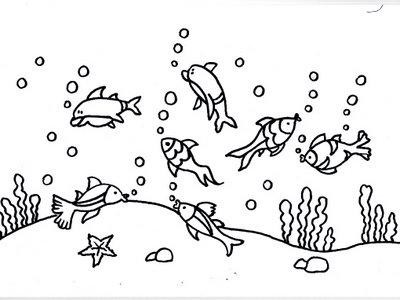 PROPÓSITO EXPRESIVO:Que  yo  realice actividades en torno a la expresión corporal  para que sea parte de  mis manifestaciones artísticas.EVALUACIÓN: INDICADOR O INDICADORES DE DESEMPEÑO:Desarrollo  apertura  al dialogo pedagógico generando cambios de actitud hacia  la dinámica expresiva de mi cuerpo y de mi entorno.FASE COGNITIVA: CLARIDAD COGNITIVA. La expresión corporal.Es el comportamiento exterior espontáneo o intencional, que traduce emociones o sentimientos mediante el lenguaje corporal. Y también la disciplina cuyo objeto de estudio es la conducta motriz con finalidad expresiva, comunicativa y estética en la que  el  cuerpo,  el  movimiento  y  el  sentimiento  constituyen  sus  instrumentos básicos de expresión y comunicación.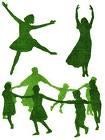 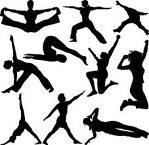 FASE EXPRESIVA: ACTIVIDAD 1:   (Modelación -  simulación   - ejercitación)La  alegría es parte de las expresiones corporales, estos niños están muy alegres, los pinto  utilizando colores cálidos.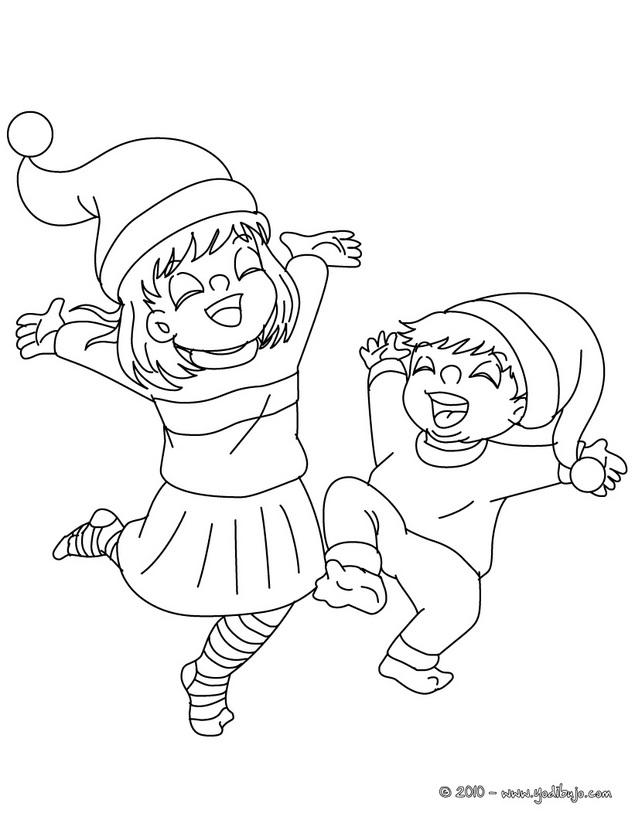 Ahora a expresarnos con el cuerpo. Ejercicio:   jugando con las palabras.Para llevar a cabo este ejercicio  tengo que estar con mi compañero.Primero     me  pongo  de  pie  y  mi  maestro(a)  empezara  a  decir  palabras relacionadas con los estados de ánimo, por ejemplo: si  mi  profesora dice feliz,  mi otro compañero debe ponerse   triste, pero debo tener en cuenta     que solo lo puedes expresar con mi cuerpo no puedo utilizar palabras.Ahora escucho las palabras  que  dictara mi maestra(O) Cansado- relajadoHablando- callado Corriendo- caminando Llorando- alegre Sorprendido- aburrido Gritando- callado Dormido. Despierto Comiendo- escribiendo Aburrido- contento Triste.- felizGUÍA-TALLER # 22.DESARROLLO MI EXPRESION CORPORAL.TIEMPO PREVISTO: semana número       del          al          de  	 Horas de trabajo:FASE AFECTIVA: ACTIVIDAD DE MOTIVACIÓN.Estos  frascos  tienen muchos objetos con los que puedo pintar y dibujar lo que quiera. Pinto el frasco numero 1 de verde, el frasco  numero 5  de rojo, el frasco numero 6 de amarillo y el frasco numero 2 de morado.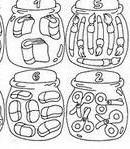 PROPÓSITO EXPRESIVO:Que  yo  realice actividades en torno a la expresión corporal  para que sea parte de  mis manifestaciones artísticas.EVALUACIÓN: INDICADOR O INDICADORES DE DESEMPEÑO.Desarrollo  apertura  al dialogo pedagógico generando cambios de actitud hacia  la dinámica expresiva de mi cuerpo y de mi entorno.FASE COGNITIVA: CLARIDAD COGNITIVA. La expresión corporal.Desde muy pequeños, cuando apenas hemos aprendió a hablar ya nos comunicamos con el “mundo exterior”. El llanto, las sonrisas, los movimientos de las manos, los gestos de alegría, son nuestras primeras maneras de decir que tenemos hambre, sueño, que estamos contentos, identifica  pintando  con color amarillo el rostro triste y alegre.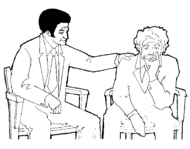 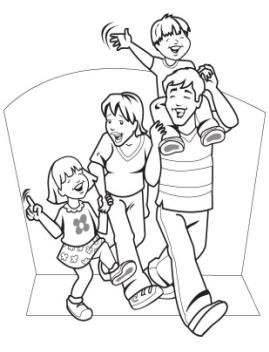 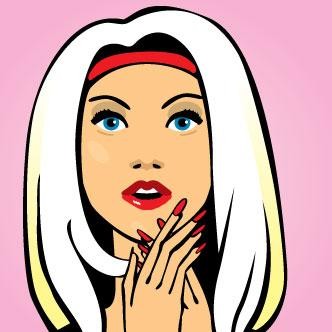 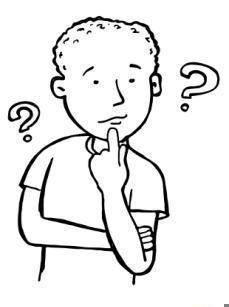 FASE EXPRESIVA: ACTIVIDAD 1:   (Modelación -  simulación   - ejercitación)Los  mimos son un  claro ejemplo de  la expresión corporal, ellos no hablan, todas sus emociones son transmitidas   por el   cuerpo,   (la rabia, la alegría, el aburrimiento, pinto este mimo con mis colores favoritos.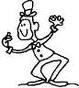 Ahora  voy a dibujarle una expresión corporal a este sol, dibujándole una cara muy aburrida.Mi  amigo está muy aburrido, le voy a  dibujar mucha gente  alegre a su alrededor para que nunca más se sienta  aburrido.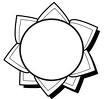 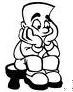 GUÍA-TALLER #  23.DESARROLLO MI EXPRESION CORPORAL.TIEMPO PREVISTO: semana número       del          al          de  	 Horas de trabajo:FASE AFECTIVA: ACTIVIDAD DE MOTIVACIÓNEste  cocinero  está    preparando  un  delicioso  pastel  en  la  cocina  pinto    los alimentos de colores primarios y los objetos con  colores  fríos y no olvido pintar el cocinero de  mi color favorito.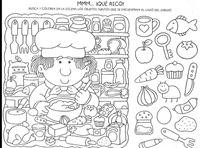 PROPÓSITO EXPRESIVO:Que  yo  realice actividades en torno a la expresión corporal  para que sea parte de  mis manifestaciones artísticas.EVALUACIÓN: INDICADOR O INDICADORES DE DESEMPEÑO.Desarrollo  apertura  al dialogo pedagógico generando cambios de actitud hacia  la dinámica expresiva de mi cuerpo y de mi entorno.FASE COGNITIVA: CLARIDAD COGNITIVA:Noción de  los estados de ánimo1   3  4   6Estados de ánimoFASE EXPRESIVA: ACTIVIDAD 1:   (Modelación -  simulación   - ejercitación)Pinto  los estados de ánimo.Pinto de color amarillo   la cabeza   aburrida, de color rojo, la cabeza alegre, de color azul, la a cabeza aburrida, de color moradora cabeza que tiene sueño.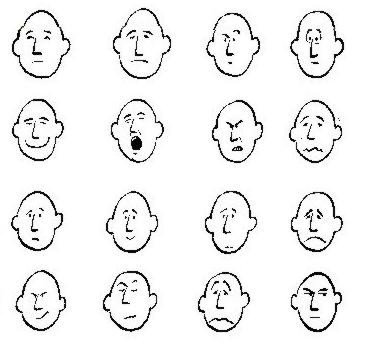 Los  cuerpos expresan muchas cosas. Este amigo viene muy cansado parece que viene de una carrera de atletismo, completo este dibujo  pintando mucha  gente cansada.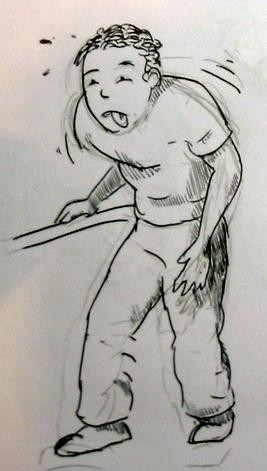 ¿Cómo amaneciste el día de hoy?  Feliz, cansado. O aburrido, dibújate como te sientas hoy.GUÍA-TALLER #  24.DESARROLLO MI EXPRESION CORPORAL.TIEMPO PREVISTO: semana número       del          al          de  	 Horas de trabajo:FASE AFECTIVA: ACTIVIDAD DE MOTIVACIÓN:Esta  granja parece estar solita pinto los demás  animales para que viva de nuevo esta  granja.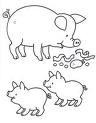 PROPÓSITO EXPRESIVO:Que  yo  realice actividades en torno a la expresión corporal  para que sea parte de  mis manifestaciones artísticas.EVALUACIÓN: INDICADOR O INDICADORES DE DESEMPEÑO.Desarrollo  apertura  al dialogo pedagógico generando cambios de actitud hacia  la dinámica expresiva de mi cuerpo y de mi entorno.FASE COGNITIVA: CLARIDAD COGNITIVA. La expresión corporal.Son todas las emociones de  nuestro cuerpo ya sean voluntarias o involuntarias.¿Cuando ves una imagen triste te da ganas de llorar? O ¿cuando gana tu equipo favorito sientes mucha alegría? Esas sensaciones que vienen del interior  y  que hacemos llegar a los demás son una expresión corporal.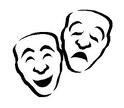 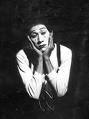 FASE EXPRESIVA: ACTIVIDAD 1.   (Modelación -  simulación   - ejercitación)Mi  rostro habla, no necesitamos expresar con palabras las cosas que sentimos, las siguientes imágenes no tienen rostros, dibujo el primer rostro   aburrido, el segundo   de   enojado y el tercero de sorprendido, el cuarto   rostro que este dormido, el quinto que este cansado y el sexto que este alegre.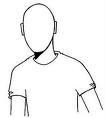 GUÍA TALLERAño lectivo:ÁREA: EDUCACIÓN ARTÍSTICA Y CULTURAL TERCER PERIODO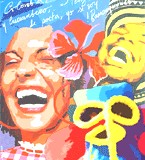 CONOZCO EL FOLKLORE DE MI TIERRAGRADO  1°PROPÓSITOS DE PERÍODO:AFECTIVO:Que reconozcamos  las manifestaciones de la cultural según el nivel.Que  comprehendamos las diferentes técnicas en las manifestaciones folklóricas de cada región del país según el nivel.COGNITIVO:Que    comprehendamos el reconocimiento de las manifestaciones de la cultura popular según el nivel.Para obtener claridad cognitiva sobre cada una de las habilidades y  eje temático categóricoEXPRESIVO:Que  manifiéstenos gusto al reconocer las  manifestaciones de la cultura según el nivel.Que   demostremos   avances en las diferentes técnicas en las manifestaciones folklóricas según el nivel.EVALUACIÓN: INDICADORES DE DESEMPEÑO.Comprehendo fábulas, cuentos fantásticos, mitos y leyendas que  me hablan de mi entorno y dejan fluir mi imaginación.Comprehendo el sentido estético y de pertenencia cultural.ENSEÑANZAS. (COMPETENCIAS Y HABILIDADES)  Reconocer  elementos  propios  de  la  experiencia  teatral  y  el  lenguaje artístico.  Desarrollar habilidades de comunicación propias que generan cambios de actitud.EJES TEMÁTICOS:EL FOLKLORE Y EXPRESIONES CULTURALES DE COLOMBIA.DIDÁCTICAS A EMPLEAR DURANTE EL PERÍODO: (nombradas de acuerdo al plan de estudio)Didáctica expresiva mixtaPRUEBA DIAGNÓSTICA.1.  Identifico   la imagen que  pertenece al folklore colombiano.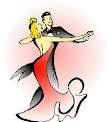 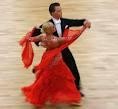 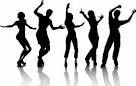 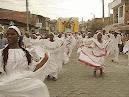 2.  Uno de estas imágenes es un  instrumento típico colombiano.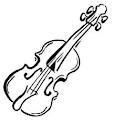 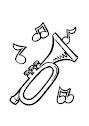 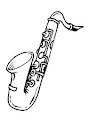 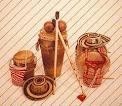 3.  Identifico  cual es el traje típico de Colombia.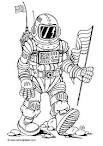 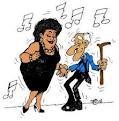 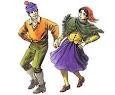 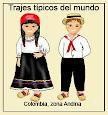 4.  Dibujo y pinto esta bandeja paisa,  un plato tipico  colombiano.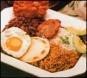 GUÍA-TALLER #  25.QUE  VIVA EL FOLKLORE.TIEMPO PREVISTO: semana número       del         al         de  	 Horas de trabajo.FASE AFECTIVA: ACTIVIDAD DE MOTIVACIÓN.Uno los puntos y pinta la  rana  utilizando  el color verde y la rosas de color rojo.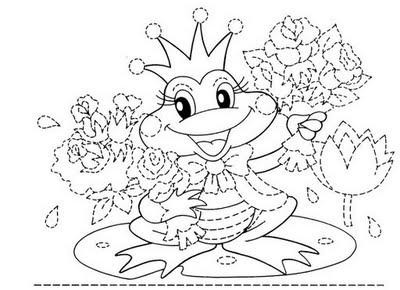 PROPÓSITO EXPRESIVO:Que   yo   realice dibujos   folklóricos tradicionales para que sea parte de mis manifestaciones artísticas.EVALUACIÓN: INDICADOR O INDICADORES DE DESEMPEÑO.Comprehendo el sentido estético y de pertenencia cultural.FASE COGNITIVA: CLARIDAD COGNITIVA. EL  FOLKLORE.Son las tradiciones culturales   de un pueblo, ciudad   o país, el folklore son los bailes, la comida, trajes típicos, mitos y leyendas, estos nos identifican  y nos dan una cultura  ante el mundo.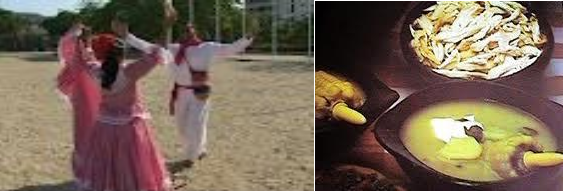 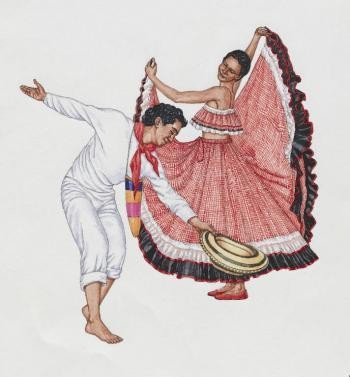 FASE EXPRESIVA: ACTIVIDAD 1:   (Modelación -  simulación   - ejercitación)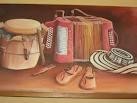 Los instrumentos de mi país son únicos y tal vez  irrepetibles,  ante el resto del mundo, aquí   vemos algo muy típico: esta el sombrero voltiao, el acordeón, las tamboras y las sandalias que usaban nuestros abuelos. Dibujo nuevamente estos instrumentos y los pinto con mis colores favoritos.Las   flores también son parte de mi folklore, la orquídea es la flor que   nos representa ante el resto del mundo. Los Pinto con  colores cálidos.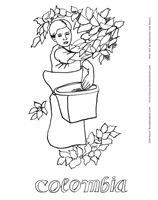 GUÍA-TALLER #  26.QUE  VIVA EL FOLKLORE.TIEMPO PREVISTO: semana número       del         al         de  	 Horas de trabajo.FASE AFECTIVA: ACTIVIDAD DE MOTIVACIÓN.Que  frio hace en este lugar, pinto con  colores fríos para que haga  más frio.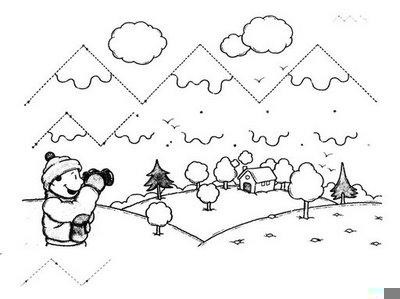 PROPÓSITO EXPRESIVOQue   yo   realice dibujos   folklóricos tradicionales para que sean parte de mis manifestaciones artísticas.EVALUACIÓN: INDICADOR O INDICADORES DE DESEMPEÑO.Comprehendo el sentido estético y de pertenencia cultural.FASE COGNITIVA: CLARIDAD COGNITIVA. LOS MITOS Y LAS LEYENDAS.El folclor colombiano es muy rico, tanto en el número, como en la variedad de sus manifestaciones, a tal punto que cada una de las distintas regiones geográficas del país, posee sus características folclóricas propias.    Algo que es parte de nuestro folklore son los mitos y la leyendas.MITOS Y LEYENDAS DE COLOMBIA.Los Mitos y las Leyendas hacen parte de la tradición oral de los pueblos que se encargaron de unir la fantasía con las creencias, el resultado fue una serie de cuentos que han ido evolucionando a través de los siglos.FASE EXPRESIVA: ACTIVIDAD 1:   (Modelación -  simulación   - ejercitación)Los    mitos  y  las  leyendas  son  muy  importantes  porque  mantienen    viva  las tradiciones y las historias que nos contaban nuestros abuelosLeo  atentamente la historia del sombraron que pertenece a la región pacifica.Cuanta la   historia que un anciano se le encontraba en las orillas del camino y aunque  ya  murió,  la  gente  sigue  sintiendo  su  presencia.  Físicamente  se  le describe como un hombre maduro, con un sombrero grande, bien vestido, de rostro sombrío y en actitud de observación permanente. Las personas que lo han visto aseguran que lo acompañan dos enormes perros negros cogidos por gruesas Cadenas.Los trasnochadores que lo han visto o a quienes se les ha presentado, dicen ver la figura que les sale al camino, los hace correr y les va gritando "SI TE ALCANZO TE LO PONGO", siempre persigue a los borrachos, a los peleadores, a los trasnochadores y los jugadores tramposos y empedernidos. Aprovecha los sitios solitarios. En noches de luna es fácil confundirlo con las sombras que proyectan las ramas y los arbustos. Llega siempre de noche a todo galope, acompañado de un fuerte viento helado y desaparece rápidamente.Fue famoso en Medellín  en  1837, cuando  recorría  todas las calles. Aparecía cuatro o cinco viernes seguidos, volvía a aparecer uno o dos meses después. Parece que fuera el sombreron, el espanto propio de Medellín".Ahora  dibujo el sombreron, como me lo imagino que era.Aquí hay una muestra   de cómo puede ser este sombreron, realizo bolitas de papel de colores y relleno este dibujo.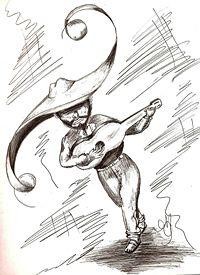 GUÍA-TALLER #  27.QUE  VIVA EL FOLKLORE.TIEMPO PREVISTO: semana número       del         al         de  	 Horas de trabajo.FASE AFECTIVA: ACTIVIDAD DE MOTIVACIÓN.Uno los puntos  y completo este dibujo para que el castillo sea más bonito.PROPÓSITO EXPRESIVO.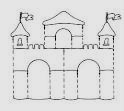 Que   yo   realice dibujos   folklóricos tradicionales para que sea parte de mis manifestaciones artísticas.EVALUACIÓN: INDICADOR O INDICADORES DE DESEMPEÑO.Comprehendo el sentido estético y de pertenencia cultural.FASE COGNITIVA: CLARIDAD COGNITIVA.Noción del folklore1.  Dibujo2.  Color3.  Danzas4.  Mitos5.  Leyendas                         6   76.  Amarillo7.  Numero8.  Comida9.  Tradición10. Popular                           1  23   4    5     8   910Componentes del Folklore  colombianoFASE EXPRESIVA: ACTIVIDAD 1:   (Modelación -  simulación   - ejercitación)Los  mitos y las leyendas. Leamos atentamente el cuento. La Muelona.Las horas preferidas para salir a los caminos son: de las seis de la tarde a las nueve de la noche. A los caminantes se les aparece a la orilla del sendero o contra los troncos de los árboles añosos, a manera de una mujer muy atractiva y seductora, pero que al estar unidos en estrecho abrazo, los tritura ferozmente.Casi siempre persigue a los jugadores empedernidos, a los infieles, alcohólicos, perversos y adúlteros. Los campesinos dicen que los hogares que se libran de esta mujer son los que tienes bebes recién nacidos y mujeres embarazadas.Ahora realizo un dibujo basado en este  mito que leí en clase.Esta muelona   está muy feíta   tiene forma de pájaro y una cara   no muy agradable. Recorto y pego papeles de colores.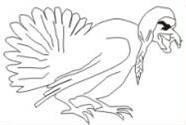 GUÍA-TALLER #  28.QUE  VIVA EL FOLKLORE.TIEMPO PREVISTO: semana número       del          al          de  	 Horas de trabajoFASE AFECTIVA: ACTIVIDAD DE MOTIVACIÓN.Este  osito está bastante perdido,  le  ayudo a encontrar  el camino para que se encuentre con sus amigos.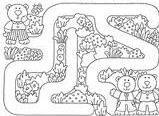 PROPÓSITO EXPRESIVO.Que   yo   realice dibujos   folklóricos tradicionales para que sea parte de mis manifestaciones artísticas.EVALUACIÓN: INDICADOR O INDICADORES DE DESEMPEÑO.Comprehendo el sentido estético y de pertenencia cultural.FASE COGNITIVA: CLARIDAD COGNITIVA.Noción regiones de Colombia1   4   5  6 7Regiones de Colombia.FASE EXPRESIVA: ACTIVIDAD 1:   (Modelación -  simulación   - ejercitación)Cada  región de mi país tiene su propio baile, aquí por ejemplo tenemos el joropo que es un baile típico de la región andina, puedo  verlo paso a paso. Pinto con los colores primarios a esta pareja de bailarines.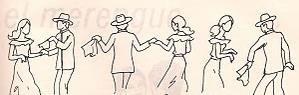 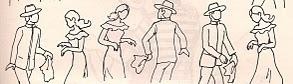 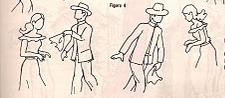 Coloreo esta hermosa imagen folklórica.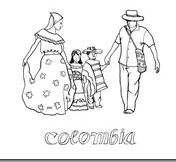 GUÍA-TALLER #  29. TRAJES TÍPICOS.TIEMPO PREVISTO: semana número       del          al          de  	 Horas de trabajo.FASE AFECTIVA: ACTIVIDAD DE MOTIVACIÓN.Esta   luna esta sola, le voy a   dibujar   una cara bien bonita, las estrellas y las nubes  para que ilumine mucho mas la noche.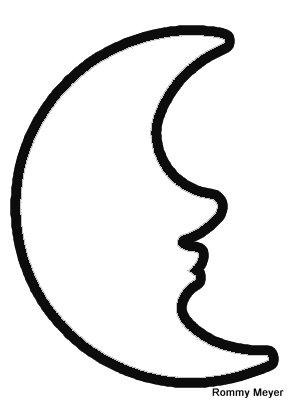 PROPÓSITO EXPRESIVOQue  yo  realice dibujos  de los trajes típicos folklóricos según la región para que sea parte de mis manifestaciones artísticas.EVALUACIÓN: INDICADOR O INDICADORES DE DESEMPEÑO:Comprehendo el sentido estético y de pertenencia cultural.FASE COGNITIVA: CLARIDAD COGNITIVA. LA REGIÓN PACIFICA.Esta región tiene dos clases de razas la negra y mestiza, adoptó estilos musicales en su gran mayoría es de origen africano. Tenemos el departamento del Choco, habitado por personas de raza negra (Origen Africano), que introdujeron los tambores y dieron a conocer los ritmos del mapéale. Este estilo es propio de la zona   y   se   baila   en   grupos   de   pareja   -hombre   y   mujer-   entrelazados.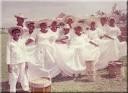 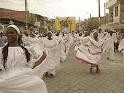 FASE EXPRESIVA: ACTIVIDAD 1:   (Modelación -  simulación   - ejercitación)Los  trajes típicos son muy importantes porque son los que nos van a diferenciar de otras ciudades o países, el traje típico que  observo el del pacifico, este traje el de tela suave y fresca debido al clima de  esta región.  Decoro este traje típico utilizando retazos de telas, puedo agregarle accesorios para que sea mucho más bonito.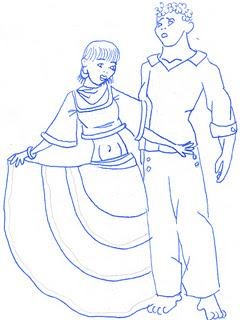 El traje que   veo es del departamento de Nariño. Como este departamento es mucho más frio sus trajes son mucho más cubiertos. Pinto siguiendo estas instrucciones: las faldas las  pinto de color negro, las blusas de blanco,  el abrigo que tiene la mujer de color amarillo suave, la ruana del hombre de color rosado, pinto lo más claro que puedo y los sombreros los pinto de rojo.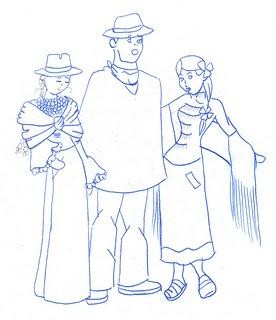 GUÍA-TALLER #  30. TRAJES TÍPICOS.TIEMPO PREVISTO: semana número       del          al          de  	 Horas de trabajoFASE AFECTIVA: ACTIVIDAD DE MOTIVACIÓN.Este árbol ya no tiene hojas   casi todas se han caído, le voy  a dibujar nuevas hojas y pinto de verde para que vuelva a tener vida.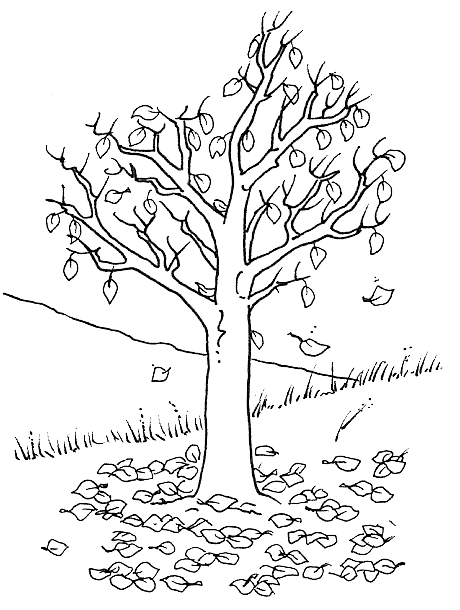 PROPÓSITO EXPRESIVO.Que  yo  realice dibujos  de los trajes típicos folklóricos según la región para que sea parte de mis manifestaciones artísticas.EVALUACIÓN: INDICADOR O INDICADORES DE DESEMPEÑO.Comprehendo el sentido estético y de pertenencia cultural.FASE COGNITIVA: CLARIDAD COGNITIVA. LA REGIÓN PACIFICA.Instrumentos:Se utilizan las tumbadoras, tambores y Bongos, de origen africano. Los chocoanos fabrican estos instrumentos de la madre naturaleza (troncos de los árboles y ramas de palma de la región). Igualmente, las flautas dulces acompañan los ritmos del                                                                                                                   Mapalé.Vestuario:El vestuario es muy colorido y está elaborado de telas suaves (seda blanca, amarilla, rosada, etc.), que adornan con figuras de hilo, que le dan aspecto flores e hilos dorados. Las faldas llegan hasta los tobillos y los colores que se utilizan les resaltan la piel negra.FASE EXPRESIVA: ACTIVIDAD 1:   (Modelación -  simulación   - ejercitación)Para llevar a cabo este ejercicio necesito plastilina de colores. Aquí tenemos otro traje típico del pacifico, pero pertenece a mi valle del cauca, realiza pequeñas bolitas de color blanco en los vestidos tanto del hombre como la mujer y bolitas de color rojo en la pañoleta  y el abrigo que tiene la mujer, el sombrero y las sandalias con bolitas de color amarillo, cuando termine aplico a todo el dibujo ega para que brille mucho mas.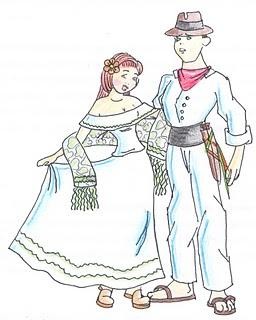 Dibujo estos  instrumentos típicos del pacifico y los pinto de color café y amarillo.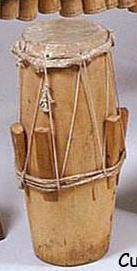 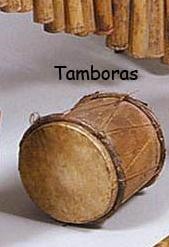 GUÍA-TALLER #  31.TRAJES TÍPICOS DE LA REGIÓN CARIBE.TIEMPO PREVISTO: semana número       del          al          de  	 Horas de trabajo.FASE AFECTIVA: ACTIVIDAD DE MOTIVACIÓN.Pinto cada figura que veo de diferentes colores y descubre que   personajes se ocultan.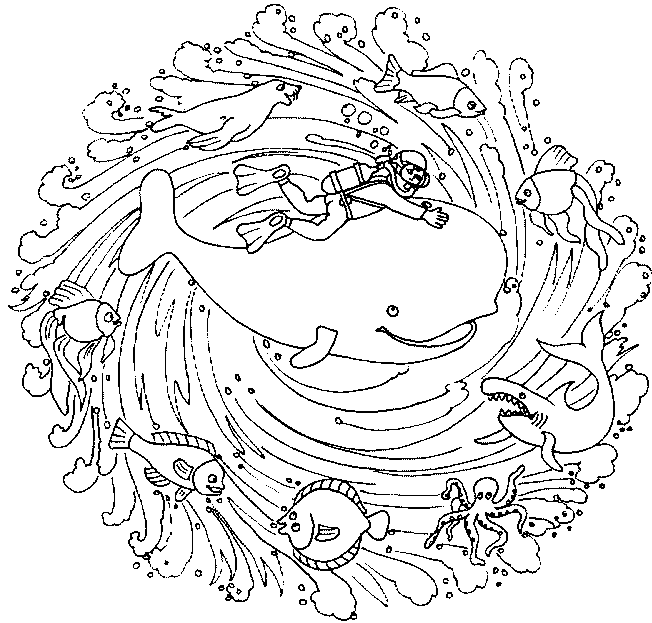 PROPÓSITO EXPRESIVO.Que  yo  realice dibujos  de los trajes típicos folklóricos según la región para que sea parte de mis manifestaciones artísticas.EVALUACIÓN: INDICADOR O INDICADORES DE DESEMPEÑO:Comprehendo el sentido estético y de pertenencia cultural.FASE COGNITIVA: CLARIDAD COGNITIVA. REGIÓN CARIBE.BAILES Y TRAJES TÍPICOS: En cuanto a sus bailes y música se destacan laCumbia, el Mapalé, el Vallenato, el son, el paseo, el porro, la puya, el bullarengue, las zafras y la Champeta. En el vestuario en la gran mayoría de la región se utiliza la ropa suave fresca debido a su   clima cálido y húmedo. A nivel folclórico las mujeres utilizan una falda muy amplia y blusa con arandelas generalmente de la misma tela de la falda y en el hombre es utilizado el pantalón blanco, la camisa blanca y mochila.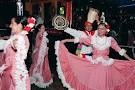 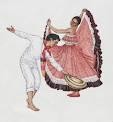 FASE EXPRESIVA: ACTIVIDAD 1:   (Modelación -  simulación   - ejercitación)Decoro     este  traje  típico     con  papelillos  de  diferentes  colores,  sigo  las instrucciones. El  traje del hombre  de color blanco  y la pañoleta y el cinturón de color rojo. En la mujer el vestido de color rosado, el delantal de color  blanco  y el cabello de color negro.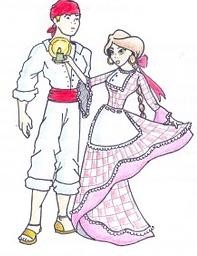 Pinto este traje típico utilizando los colores primarios.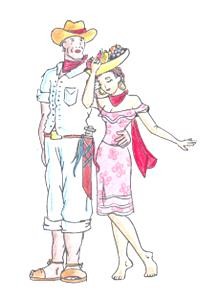 GUÍA-TALLER #  32.TRAJES TÍPICOS DE LA REGIÓN CARIBE.TIEMPO PREVISTO: semana número       del          al          de  	 Horas de trabajo.FASE AFECTIVA: ACTIVIDAD DE MOTIVACIÓN.Esta   muñeca no tiene rostro, se   lo voy   a dibujar para que pueda   hablar, no olvido pintarla.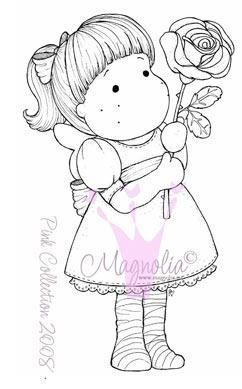 PROPÓSITO EXPRESIVO.Que  yo  realice dibujos  de los trajes típicos folklóricos según la región para que sea parte de mis manifestaciones artísticas.EVALUACIÓN: INDICADOR O INDICADORES DE DESEMPEÑO:Comprehendo el sentido estético y de pertenencia cultural. FASE COGNITIVA: CLARIDAD COGNITIVA.Región Caribe.La cumbia es un ritmo por excelencia colombiano por que en el combinan tres elementos que fueron una gran combinación los cuales: fueron los indígenas, los blancos y los africanos “negros”, la cual adopta un ritmo gitano en el cual se usaban tambores y maracas. Combinando también con ellos el uso de tambores africanos y la romanza española lo cual fue una creación para uno de los movimientos músico culturales de Colombia y uno de los más importantes de esta región.FASE EXPRESIVA: ACTIVIDAD 1:   (Modelación -  simulación   - ejercitación)Uno de sus típicos y famosos instrumentos es el acordeón  con el que interpretan hermosas canciones, pinto con vinilos o temperas esta imagen de la región Caribe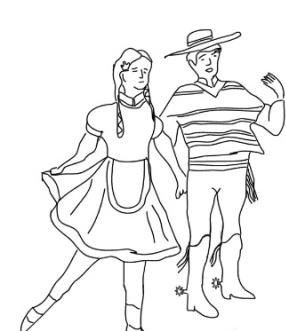 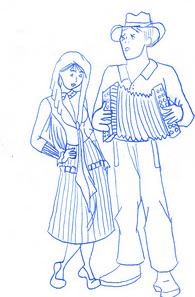 Dibujo este traje típico utilizando el color blanco, rojo, y negro.EQUIPO ACADÉMICO-PEDAGÓGICO COLEGIOS ARQUIDIOCESANOS   GRADO 1°         Página 73GUÍA-TALLER #  33. TRAJES TÍPICOS.TIEMPO PREVISTO: semana número       del          al          de  	 Horas de trabajo.FASE AFECTIVA: ACTIVIDAD DE MOTIVACIÓN.Tomando como muestra  estas imágenes las repito y coloreo en  cada uno de los cuadros.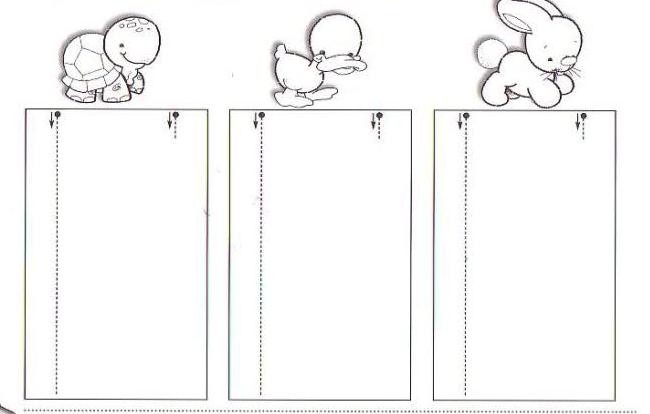 PROPÓSITO EXPRESIVO.Que  yo  realice dibujos  de los trajes típicos folklóricos según la región para que sea parte de mis manifestaciones artísticas.EVALUACIÓN: INDICADOR O INDICADORES DE DESEMPEÑO:Comprehendo el sentido estético y de pertenencia cultural.FASE COGNITIVA: CLARIDAD COGNITIVA: REGIÓN ANDINA.Dentro de los bailes más populares de la región andina tenemos el bambuco, que es el aire folclórico más típico de esta zona Colombiana y por su esencia la danza nacional típica.TRAJE TÍPICO: Es tradicional tanto en el hombre como en la mujer boyacense que viven en la zona rural, el uso de la ruana y el sombrero.El traje regional de la mujer consta de sombrero de tapia pisada, tejido con fina trenza  de  tamo  de  trigo;  mantilla  de  lana  burda,  que  protege  contra  las inclemencias del frío páramo.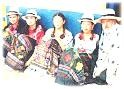 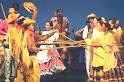 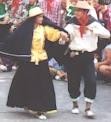 FASE EXPRESIVA: ACTIVIDAD 1:   (Modelación -  simulación   - ejercitación)Como puedo observar el traje de esta región está compuesto por ruanas debido a su clima frio. Pinto este traje utilizando tizas de varios  colores, pero si tienes tizas pastel quedara mucho mejor.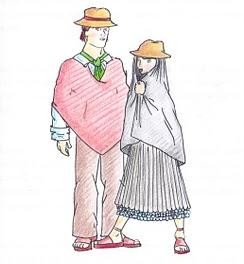 Este traje el del departamento de Antioquia como puedo ver es mucho más fresco en la mujer, mientras que en hombre es mucho mas cubierto, pinto utilizando colores cálidos.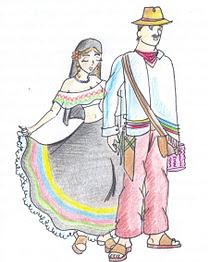 Repito esta imagen de los trajes típicos de la región andina.GUÍA-TALLER #  34. TRAJES TÍPICOS.TIEMPO PREVISTO: semana número       del          al          de  	 Horas de trabajo.FASE AFECTIVA: ACTIVIDAD DE MOTIVACIÓN:Completo la parte que corresponde a cada una de las peceras y luego las  pinto.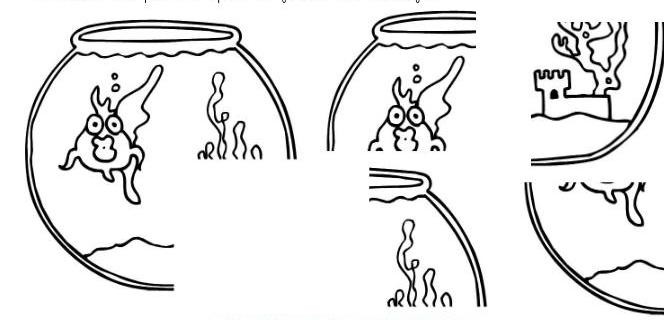 PROPÓSITO EXPRESIVO.Que  yo  realice dibujos  de los trajes típicos folklóricos según la región para que sea parte de mis manifestaciones artísticas.EVALUACIÓN: INDICADOR O INDICADORES DE DESEMPEÑO.Comprehendo el sentido estético y de pertenencia cultural.FASE COGNITIVA: CLARIDAD COGNITIVA. REGIÓN ANDINA.Gastronomía:El clima de la región andina  ofrece frutas y verduras de gran variedad lo que hace que su cocina sea muy variedad y única  ante las demás regiones, a tal punto que cada departamento tiene un plato único e irrepetible y lo más importante con una sazón único entre sus más  ricos y varios platos están:Bandeja paisa: Compuesta por frijoles, arroz, carne molida, chicharrón, chorizo, morcilla, patacón, tajadas, huevo, aguacate, arepa.Sancocho paisa: Compuesto por yuca, papa, carne de cerdo, de res, costilla, plátano, guineo, zanahoria, arracacha, repollo, mazorca, cebolla, perejil.Otros platos que  son típicos de esta región son: el arroz con chorizo, el cañón  de cerdo. Y la carne asada en tiesto.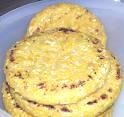 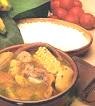 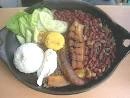 FASE EXPRESIVA: ACTIVIDAD 1:   (Modelación -  simulación   - ejercitación)Ahora voy a identificar los alimentos que hacen parte de la región, los pinto de color azul.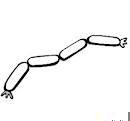 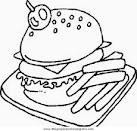 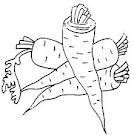 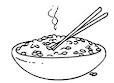 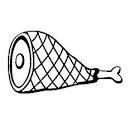 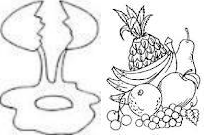 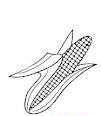 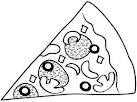 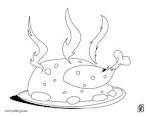 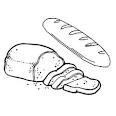 Coloreo este traje típico del departamento de caldas, pinto con delicadeza   los detalles del vestido de la mujer.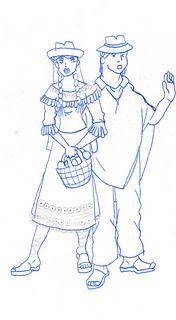 GUÍA-TALLER #  35. FOLCLOR AMAZÓNICO.TIEMPO PREVISTO: semana número       del          al          de  	 Horas de trabajo.FASE AFECTIVA: ACTIVIDAD DE MOTIVACIÓN.Este pescador no tiene agua  para poder pescar, le dibujo y pinto el  rio para que mi amigo pueda seguir trabajando.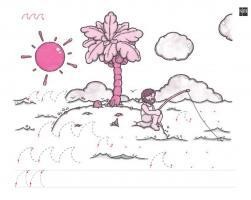 PROPÓSITO EXPRESIVO.Que  yo  realice dibujos  de los trajes típicos folklóricos según la región para que sea parte de mis manifestaciones artísticas.EVALUACIÓN: INDICADOR O INDICADORES DE DESEMPEÑO.Comprehendo el sentido estético y de pertenencia cultural.FASE COGNITIVA: CLARIDAD COGNITIVA. REGIÓN AMAZÓNICA.La región amazónica es reconocida como la tierra de los indígenas, el folklore es más cercano al folklore de los países vecinos Brasil y el Perú. En los departamentos amazónicos del Caquetá y el Putumayo, se ha creado el denominado el Merengue Andino. Es Andino porque se desarrolló basándose en ritmos campesinos andinos de la región Andina putumayense, pero está muy popularizada en la región amazónica de estos departamentos.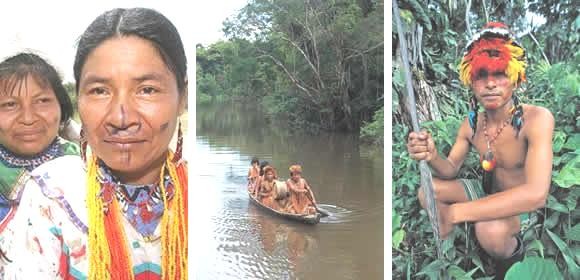 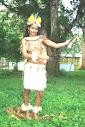 FASE EXPRESIVA: ACTIVIDAD 1:   (Modelación -  simulación   - ejercitación)El traje típico de la región amazónica está hecho a partir de materiales que se extraen de la naturaleza y como su clima es  tropical lo que quiere decir que hace mucho calor hace que sus prendas sean más destapadas. Relleno este traje con pequeñas tiras de lanas, me guío por las líneas del dibujo.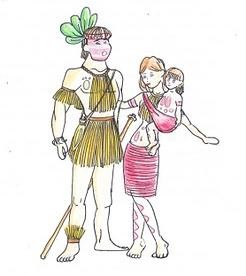 Como la geografía de la región amazónica es selva, pinto un paisaje   para que este indígena pueda cazar su alimento.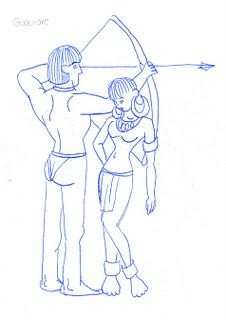 GUÍA-TALLER #  36. FOLCLOR AMAZÓNICO.TIEMPO PREVISTO: semana número       del          al          de  	 Horas de trabajo.FASE AFECTIVA: ACTIVIDAD DE MOTIVACIÓN.Pinto  esta familia de hermosos gatitos, la mama gata   la pinto de un color rojo suave, el primer gatico de color amarillo, el segundo de color rosado y el tercero de naranja y les   coloco un nombre a cada uno de los gatos.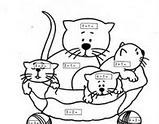 PROPÓSITO EXPRESIVO.Que  yo  realice dibujos  de los trajes típicos folklóricos según la región para que sea parte de mis manifestaciones artísticas.EVALUACIÓN: INDICADOR O INDICADORES DE DESEMPEÑO.Comprehendo el sentido estético y de pertenencia cultural.FASE COGNITIVA: CLARIDAD COGNITIVA. REGIÓN AMAZÓNICA.En la Amazonia también tienen un traje diferente en cada una de las comunidadesindígenas.  Por  ejemplo:  Los  Ticunas  antiguamente  andaban  semidesnudos, usaban orejeras de madera con plumas o elaboradas con placas metálicas, estos los distinguían de los clanes, era como el adorno corporal con brazaletes de dientes de animales, plumas y semillas, ante todo de parte de sus jefes.Debido a la cercanía con Leticia, su vestimenta en la actualidad se asemeja a la de  los  blancos.  Pero  para  celebrar  sus  rituales  utilizan  trajes  de  Yanchama (corteza de árbol) decorados con tintes vegetales. Estos trajes no tienen mangas y están rematados en sus bajos con unos grandes flecos de palma o de la misma hoja del árbol hecha tiritas que llegan casi hasta el suelo, completan el atuendo con máscaras elaboradas con el palo llamado topa, además de collares, coronas adornadas con semillas y plumas. Este traje lo usan de igual manera tanto los hombres, mujeres y niños.Los accesorios, collares, narigueras, coronas, sonajeros, bastones, eran elaborados artesanalmente con plumas, semillas y piedras preciosas que encontraban en el medio, dándose una vistosidad exótica muy auténtica de los habitantes de “la Puerta de Oro de la Amazonía”.FASE EXPRESIVA: ACTIVIDAD 1:   (Modelación  -  simulación   - ejercitación)Como los trajes de los indígenas son hechos a partir de materiales naturales recojo   pequeñas hojas o plumas que se encuentren en el suelo y las pego en estos dos trajes.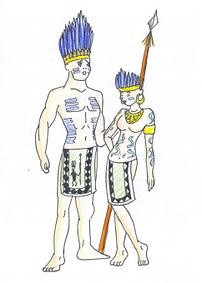 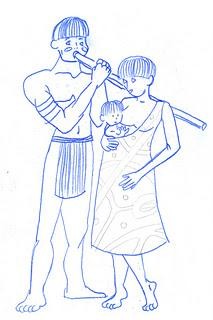 COLEGIO:GRADO: 1°ÁREA: ARTÍSTICA.DOCENTE (S):TIEMPO PREVISTO:HORAS: 1 hora1.Punto2.Lápices433.Crayolas4.Temperas275.Líneas1681681681686.Pinturas1681681681687.Pinceles1681681681688.Color1681681681681.Verde52.Rojo13.Naranja32  464.Azul5.Negro6.Amarillo.1.Blanco2.Verde3.Rojo1 3   62   4  54.NaranjaCOLEGIO:GRADO: PRIMEROÁREA:EDUCACIÓN     ARTÍSTICA     Y CULTURALDOCENTE (S):TIEMPO PREVISTO:HORAS: 1  HORAMaterial:Papeldecolores,cuadradoydecualquiertamaño- Tijeras- PeganteCOLEGIO:GRADO: PRIMEROÁREA:EDUCACIÓN ARTÍSTICADOCENTE (S):TIEMPO PREVISTO:HORAS: 1 HORA